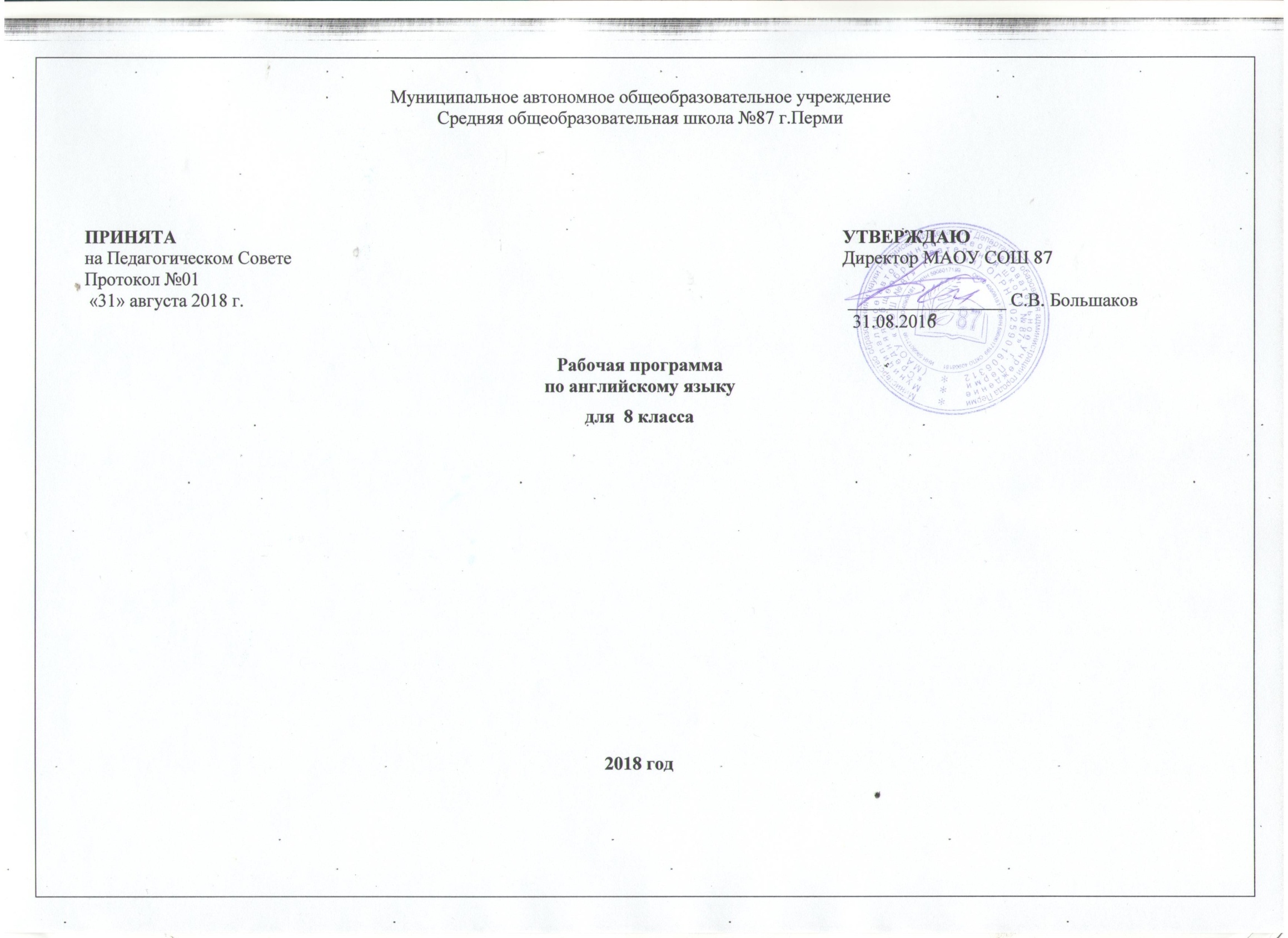 ПОЯСНИТЕЛЬНАЯ ЗАПИСКАРабочая программа разработана на основе: Примерной программы основного общего образования по иностранным языкам (английский язык) и авторской программы М.З.Биболетовой, Н.Н.Трубаневой «Программа курса английского языка к УМК «EnjoyEnglish” для учащихся 2-9 классов общеобразовательных учреждений» (Обнинск:Титул, 2006).Рабочая программа рассчитана на 102 часов (3 учебных часа в неделю). Предусмотрено проведение 8 контрольных работ (4-итоговых, 4-текущих).Учебно-методический комплект.Для ученика:Учебник (Student'sBook) :Биболетова М.З. EnjoyEnglish-5: учебник английского языка для 8 класса общеобразовательных школ/ М.З.Биболетова, Н.Н.Трубанева.- Обнинск:Титул,2008.Для учителя:Книга для учителя (Teacher’sBook): Биболетова М.З. Книга для учителя к учебнику EnjoyEnglish-5 для 8 класса общеобразовательных школ/ М.З.Биболетова, Н.Н.Трубанева.- Обнинск:Титул,2008.Аудиокассета к учебнику английского языка для 8 класса общеобразовательных учреждений EnjoyEnglish-5:  - Обнинск:Титул,2008.Видеокассета к учебнику английского языка для 8 класса общеобразовательных учреждений EnjoyEnglish-5:  - Обнинск:Титул,2008.Дополнительная литература.Рабочие программы по английскому языку 2-11 классы.-М:Глобус, 2008.Барашкова Е.А. Грамматика английского языка-проверочные работы (к учебнику В рабочую программу были внесены изменения:Выделены часы для проведения промежуточного контроля;Добавлены тексты для аудирования и чтения по темам «Проблемы экологии», «Средства массовой информации»В процессе обучения по курсу реализуются следующие цели. Развивается коммуникативная компетенция на английском языке в совокупности ее составляющих- речевой, языковой, социокультурной, компенсаторной, учебно-познавательной, а именно:Речевая компетенция – развиваются сформированные на базе начальной школы коммуникативные умения в говорении, аудировании, чтении, письме, с тем чтобы школьники достигли общеевропейского допорогового уровня обученности;Языковая компетенция-накапливаются новые языковые средства, обеспечивающие возможность общаться на темы, предусмотренные стандартом и примерной программой для данного этапа;Социокультурнвякомпетенция-школьники приобщаются к культуре и реалиям стран, говорящих на английском языке, в рамках более широкого спектра сфер, тем и ситуаций общения, отвечающих опыту, интересам учащихся 10-15 лет, соответствующих их психологическим особенностям; развивается их способность и готовность использовать английский язык в реальном общении; формируется умение представлять свою собственную страну, ее культуру в условиях межкультурного общения посредством ознакомления учащихся с соответствующим страноведческим, культуроведческим и социолингвистическим материалом, широко представленным в учебном курсе;Компенсаторная компетенция-развиваются умения в процессе общения выходить из затруднительного положения, вызванного нехваткой языковых средств за счет перефраза, использования синонимов, жестов и т.д.;Учебно-познавательная компетенция-развиваются желание и умение самостоятельного изучения английского языка доступными им способами (в процессе выполнения проектов, через интернет, с помощью справочников и т.п.), развиваются специальные учебные умения (пользоваться словарями, интерпретировать информацию текста и др.), умение пользоваться современными информационными технологиями, опираясь на владение английским языком.Продолжается развитие и воспитание школьников средствами предмета «Иностранный язык»: понимание учащимися роли  изучения языков международного общения в современном поликультурном мире, ценности родного языка как элемента национальной культуры; осознание важности английского языка как средства познания, самореализации и социальной адаптации; воспитание толерантности по отношению к иным языкам и культуре.ТРЕБОВАНИЯ К УРОВНЮ ДОСТИЖЕНИЯ ОБУЧАЮЩИХСЯ.В результате изучения английского языка в 8 классе ученик должен:Знать/понимать:Основные значения изученных лексических единиц; основные способы словообразования;Особенности структуры простых и сложных предложений; интонацию различных коммуникативных типов предложений;Признаки изученных грамматических явлений;Основные нормы речевого этикета;Роль владения иностранными языками в современном мире, особенности образа жизни, быта, культуры стран изучаемого языка;Уметь:В области говорения:Начинать, вести/поддерживать и заканчивать беседу в стандартных ситуациях общения;Расспрашивать собеседника и отвечать на его вопросы, опираясь на изученную тематику;Делать краткие сообщения по темам: межличностные взаимоотношения в семье, с друзьями, в школе; характеристики человека; покупки, карманные деньги; переписка; родная страна и страны изучаемого языка, их культурные особенности (праздники, традиции и обычаи); выдающиеся люди и их вклад в мировую культуру; средства массовой информации (пресса, телевидение, радио, интернет); природа и проблемы экологии;Делать краткие сообщения по темам: внешность, досуг и увлечения; школа и школьная жизнь; изучаемые предметы и отношение к ним; каникулы;родная страна и страны изучаемого языка;В области аудирования:Понимать основное содержание несложных аутентичных текстов, выделять значимую информацию, определять тему и выделять главные факты;В области чтения:Читать аутентичные тексты разных жанров с пониманием основного содержания;Читать несложные аутентичные тексты разных жанров с полным и точным пониманием, оценивать полученную информацию, выражать свое мнение;Читать текст с выборочным пониманием нужной или интересующей информации;В области письма:Заполнять анкеты и формуляры;Писать поздравления, личные письма с опорой на образец;Использовать приобретенные знания и умения в практической деятельности и повседневной жизни:Для социальной адаптации; достижения взаимопонимания в процессе устного и письменного общения с носителями иностранного языка;Для осознания места и роли родного и изучаемого иностранного языка в полиязычном мире;Для приобщения к ценностям мировой культуры;Ознакомления представителей других стран с культурой своего народа;КРИТЕРИИ И НОРМЫ ОЦЕНИВАНИЯ ОБУЧАЮЩИХСЯПроверка уровня сформированности навыков и умений по разным аспектам иноязычной культуры осуществляется по балльной системе.Критерии оценки устных ответов:Оценка «5»Коммуникативная задача решена полностью, цель сообщения успешно достигнута, учащийся демонстрирует словарный запас, адекватный поставленной задаче, использует разнообразные грамматические структуры в соответствии с поставленной задачей, речь понятна, без фонетических ошибок. Учащийся демонстрирует сформированность компенсаторной компетенции.Оценка «4»Коммуникативная задача решена, немногочисленные языковые погрешности не препятствуют пониманию, цель сообщения достигнута, однако проблема/тема раскрыта не в полном объеме, учащийся демонстрирует достаточный словарный запас, в основном соответствующий поставленной задаче, однако испытывает затруднение при подборе слов и допускает отдельные неточности в их употреблении. Использует грамматические структуры, в целом соответствующие поставленной задаче, грамматические ошибки в речи учащегося вызывают затруднения в понимании его коммуникативных намерений. В отдельных случаях понимание речи затруднено из-за наличия фонетических ошибок, интонации, соответствующей моделям родного языка.Оценка «3»Коммуникативная задача решена, но лексико-грамматические погрешности мешают пониманию, задание выполнено не полностью: цель общения достигнута не полностью, проблема раскрыта в ограниченном объеме. Словарный запас учащегося не достаточен для выполнения поставленной задачи, грамматические ошибки в речи учащегося вызывают затруднения в понимании его коммуникативных намерений. В отдельных случаях понимание речи затруднено из-за наличия фонетических ошибок, интонации, соответствующей моделям родного языка.Оценка «2»Коммуникативная задача не решена, задание не выполнено, цель общения не достигнута. Словарный запас учащегося не достаточен для выполнения поставленной задачи, неправильное использование грамматических структур делает невозможным выполнение поставленной задачи, речь почти не воспринимается на слух из-за большого количества фонетических ошибок и интонационных моделей, не характерных для английского языка, что значительно препятствует пониманию речи учащегося.Критерии оценки письменных работ:Оценка «5»Коммуникативная задача решена, немногочисленные языковые погрешности не мешают пониманию текста. Задание полностью выполнено, используемый словарный запас соответствует поставленной задаче, учащийся показал знание большого запаса лексики и успешно использовал ее с учетом норм иностранного языка, грамматические структуры используются в соответствии с поставленной задачей, практически отсутствуют ошибки, соблюдается правильный порядок слов. Орфографические ошибки практически отсутствуют, используется правильная пунктуация.Оценка «4»Коммуникативная задача решена, но лексико-грамматические погрешности при использовании языковых средств, выходящих за рамки базового уровня, препятствуют пониманию. Задание выполнено, но некоторые аспекты, указанные в задание, раскрыты не полностью, случаются отдельные неточности в употреблении слов либо словарный запас ограничен, но использован правильно, с учетом норм его употребления в иностранном языке. Имеется ряд грамматических ошибок, не затрудняющих понимание текста, орфографические или пунктуационные погрешности не мешают пониманию текста.Оценка «3»Коммуникативная задача решена, но лексико-грамматические погрешности при использовании языковых средств, выходящих за рамки базового уровня, препятствуют пониманию. Задание выполнено не полностью, некоторые аспекты, указанные в задание, раскрыты не полностью, высказывание не всегда логично, деление текста на абзацы отсутствует, словарный запас ограничен, имеются грамматические ошибки элементарного уровня, существуют значительные нарушения правил орфографии и пунктуации.Оценка «2»Коммуникативная задача не решена, задание не выполнено, крайне ограниченный запас не позволяет выполнить поставленную задачу, или учащийся не смог правильно использовать свой лексический запас для выражения своих мыслей.Коррекционная подготовка.Учитывая своеобразие психического развития учащихся с нарушениями опорно-двигательного аппарата, коррекционную направленность всего процесса их обучения, в  учебный план включена область «Коррекционные курсы» через организацию ИГЗ:«Развитие осязания и мелкой моторики»;«Развитие речи»;«Развитие эмоционально-волевой сферы»«Игровая деятельность»«Развитие познавательных способностей»«Коррекция и развитие личностной сферы и профориентации и др.          Предметы области «Коррекционные курсы» направлены на коррекцию отклонений в психофизическом и личностном развитии школьников. Специальные коррекционные занятия готовят учащихся к адекватному усвоению учебной программы, развивают умения и навыки ориентировки в быту, в окружающем пространстве, коммуникативную культуру, корректируют нарушения в физическом развитии и т.д.      Для более полного учёта и реализации образовательных возможностей обучающихся в учебном плане выделяются часы на проведение индивидуально-групповых занятий. Занятия проводятся в разных формах: индивидуальные, групповые, фронтальные и др. Индивидуальные занятия проводятся во внеурочное время и реализуются за счёт выполнения педагогическими работниками и специалистами С(К)ОУ в соответствии с квалификационными требованиями. Расписание индивидуальных занятий составляется вне сетки учебных занятий, не ранее, чем через 40 минут после окончания уроков.      Индивидуально-групповые часы коррекционного компонента  образовательного учреждения используются на  занятия по коррекции и развитию познавательной деятельности и ведут учителя-предметники, а часы по коррекции и развитию эмоционально-волевой сферы, а также коррекции и развитию личностной сферы и профориентации ведут педагоги-психологи, соц. педагог и дефектологи. Часы ИЗ (коррекции) спланированы за рамками учебного плана. Они введены с учетом сохранности интеллектуальной сферы учащихся. Направления коррекционно-развивающей работы выбраны в зависимости от имеющихся у детей нарушений:Преимущественно двигательные;Преимущественно речевые;Недоразвитие познавательной деятельности и подкорковых функций.Коммуникативные умения по видам речевой деятельностиГоворениеДиалогическая речь     Дальнейшее совершенствование диалогической речи при более вариативном содержании и более разнообразном языковом оформлении: умение вести комбинированные диалоги. Объём диалога – 4-5 реплик со стороны учащегося. Продолжительность диалога - 1-1,5 минуты.Монологическая речь     Дальнейшее  развитие и совершенствование связных высказываний учащихся с использованием основных коммуникативных типов речи: сообщения, рассказа, рассуждения с высказыванием своего мнения и аргументацией с опорой и без опоры на текст или заданную коммуникативную ситуацию. Объём монологического высказывания – 10-12 фраз. Продолжительность монолога- 1-1,5 мин.Аудирование     Дальнейшее  развитие и совершенствование восприятия и понимания на слух аутентичных аудио и видеотекстов с разной глубиной проникновения в их содержание в зависимости  от коммуникативной задачи и типа текста. Время звучания текстов для аудирования - до 1 мин.ЧтениеУмение читать и понимать аутентичные тексты с различной глубиной и точностью  проникновения в их содержание: с пониманием основного содержания, с полным пониманием содержания, с выборочным пониманием нужной/запрашиваемой информации.    Независимо от вида чтения возможно использование словаря: двуязычного, одноязычного. Объем текстов 200-300 словПисьменная речь     Дальнейшее  развитие и совершенствование письменной речи, а именно умений:- заполнять формуляры, бланки, писать резюме;- писать личное письмо в ответ на письмо-стимул. Объём личного письма – 50-60 слов;- составлять план, тезисы устного или письменного сообщения;- использовать письменную речь в ходе проектной деятельности.НОРМЫ ОЦЕНКИ ЗНАНИЙ, УМЕНИЙ, НАВЫКОВ УЧАЩИХСЯ  ПО  АНГЛИЙСКОМУ ЯЗЫКУ ДЛЯ ДЕТЕЙ С ОВЗ 
Аудирование
Отметка «5» ставится в том случае, если коммуникативная задача решена и при этом обучающиеся полностью поняли содержание англоязычной речи, соответствующей программным требованиям для детей с ОВЗ.
Отметка «4» ставится в том случае, если коммуникативная задача решена и при этом обучающиеся полностью поняли содержание англоязычной речи, соответствующей программным требованиям для детей с ОВЗ, за исключением отдельных подробностей, не влияющих на понимание содержания услышанного в целом. 
Отметка «3» ставится в том случае, если коммуникативная задача решена и при этом обучающиеся полностью поняли только основной смысл англоязычной речи, соответствующей программным требованиям для детей с ОВЗ.
Отметка «2» ставится в том случае, если обучающиеся не поняли смысла англоязычной речи, соответствующей программным требованиям для детей с ОВЗ.
Говорение
Отметка «5»  ставится в том случае, если общение осуществилось, высказывания обучающихся соответствовали поставленной коммуникативной, задаче и при этом их устная речь полностью соответствовала нормам иностранного языка в пределах программных требований для детей с ОВЗ.
Отметка «4» ставится в том случае, если общение осуществилось, высказывания обучающихся соответствовали поставленной коммуникативной задаче и при этом обучающиеся выразили свои мысли на английском языке с незначительными отклонениями от языковых норм, а в остальном их устная речь соответствовала нормам иностранного языка в пределах программных требований для детей с ОВЗ.
 Отметка «3» ставится в том случае, если общение осуществилось, высказывания обучающихся соответствовали поставленной коммуникативной задаче и при этом обучающиеся выразили свои мысли на английском языке с отклонениями от языковых норм, не мешающими, однако, понять содержание сказанного.
Отметка «2» ставится в том случае, если общение не осуществилось или высказывания обучающихся не соответствовали поставленной коммуникативной задаче, обучающиеся слабо усвоили пройденный материал и выразили свои мысли на английском языке с такими отклонениями от языковых норм, которые не позволяют понять содержание большей части сказанного. 
Чтение
Отметка «5» ставится в том случае, если коммуникативная задача решена и при этом обучающиеся полностью поняли и осмыслили содержание прочитанного англоязычного текста в объёме, предусмотренном заданием, чтение обучающихся соответствовало программным требованиям для детей с ОВЗ.
Отметка «4 ставится в том случае, если коммуникативная задача решена и при этом  обучающиеся полностью поняли и осмыслили содержание прочитанного англоязычного текста за исключением деталей и частностей, не влияющих на  понимание  этого  текста,   в  объёме,   предусмотренном  заданием,  чтение обучающихся   соответствовало   программным   требованиям   для   детей с ОВЗ.
Отметка «3» ставится в том случае, если коммуникативная задача решена и при этом обучающиеся поняли, осмыслили главную идею прочитанного англоязычного текста в объёме, предусмотренном заданием, чтение обучающихся в основном соответствует программным требованиям для детей с ОВЗ.
Отметка «2» ставится в том случае, если коммуникативная задача не решена, обучающиеся не поняли прочитанного англоязычного текста в объёме, предусмотренном заданием, чтение обучающихся соответствовало программным требованиям для детей с ОВЗ.Критерии выставления оценок для письменных работ:

Виды работ
Оценка «3»
Оценка «4»
Оценка «5»

Контрольные работы, Тестирование
От 45% до 55%
От 56% до 80%
От 81% до 100%

Сам.работы, словарные диктанты, ПР
От 50% до 60%
От 61% до 85%
От 86% до 100%  УЧЕБНО-ТЕМАТИЧЕСКИЙ ПЛАН.  8 КЛАССКАЛЕНДАРНО-ТЕМАТИЧЕСКОЕ ПЛАНИРОВАНИЕ ПО АНГЛИЙСКОМУ ЯЗЫКУ  8 КЛАССУсловные обозначенияПК – урок проверки знаний и умений                КУ – комбинированный урок                           ОНМ – урок ознакомления с новым материалом                        ЗИ – урок закрепления изученного                     ПЗУ – урок применения знаний и умений      ОСЗ – урок обобщения и систематизации знаний№                                  РазделыКоличество часовКонтрольные работы1Родная страна и страны изучаемого языка. Выдающиеся люди.1222Природа и проблемы экологии.2843Средства массовой информации.1524Мир моих увлечений.1315Межличностные взаимоотношения в семье и с друзьями.214Итого:8913Итого:102102№ТемаТип урокаКоличество часовВид контроляВид контроляВид контроляВид контроляДом задания1S1Тема урока- Климат и погода.Тип урока- Урок ознакомления с новым материалом.Грамматика-безличные предложения с It’sЛексика-misty,stormy,foggyawful, miserable,terrible,icy, wet,humid,dryАудирование- прослушать названия стран.Говорение-разговор о погоде.Чтение-стихПисьмо-краткое сообщениеГрамматика-безличные предложения с It’sЛексика-misty,stormy,foggyawful, miserable,terrible,icy, wet,humid,dryАудирование- прослушать названия стран.Говорение-разговор о погоде.Чтение-стихПисьмо-краткое сообщениеГрамматика-безличные предложения с It’sЛексика-misty,stormy,foggyawful, miserable,terrible,icy, wet,humid,dryАудирование- прослушать названия стран.Говорение-разговор о погоде.Чтение-стихПисьмо-краткое сообщение1текущийУ2с34 У1-2 с4 РТУ2с34 У1-2 с4 РТ2Тема урока-Климат и погода в России и Великобритании.Тип урока- Урок ознакомления с новым материалом.Грамматика- безличные предложения с It’sЛексика-changeable, it’srainingcatsanddogs.АудированиеГоворение-диалог о погодеЧтение-текст о климате в Британии.Письмо-составить предложения.Грамматика- безличные предложения с It’sЛексика-changeable, it’srainingcatsanddogs.АудированиеГоворение-диалог о погодеЧтение-текст о климате в Британии.Письмо-составить предложения.Грамматика- безличные предложения с It’sЛексика-changeable, it’srainingcatsanddogs.АудированиеГоворение-диалог о погодеЧтение-текст о климате в Британии.Письмо-составить предложения.1текущийУ4с34У2,3с5 РТУ4с34У2,3с5 РТ3Тема урока- Прогноз погоды.Тип урока- Урок применения знаний и умений.Форма  урока-урок-практикум.Грамматика-видовремен-ные формы глаголов в Past, Present,FutureSimpleЛексика-weather forecast, degree,above,below zero, Centigrade,Celsius,FahrenheitАудирование- рассказ о погоде в разных городах мираГоворение-монологЧтение-прогноз погодыПисьмо-заполнить таблицуГрамматика-видовремен-ные формы глаголов в Past, Present,FutureSimpleЛексика-weather forecast, degree,above,below zero, Centigrade,Celsius,FahrenheitАудирование- рассказ о погоде в разных городах мираГоворение-монологЧтение-прогноз погодыПисьмо-заполнить таблицуГрамматика-видовремен-ные формы глаголов в Past, Present,FutureSimpleЛексика-weather forecast, degree,above,below zero, Centigrade,Celsius,FahrenheitАудирование- рассказ о погоде в разных городах мираГоворение-монологЧтение-прогноз погодыПисьмо-заполнить таблицу1У6,7с34У4с5-6РТУ6,7с34У4с5-6РТ4Тема урока- Климат и погода в Альметьевске.Тип урока-Урок применения знаний и умений.Грамматика-видовремен-ные формы глаголов в Past, Present,FutureSimpleЛексика-beach,forecast, temperatureАудирование-монологи одноклассниковГоворение-монолог-климат моего региона.Чтение-письмаПисьмо-сообщение о погодеГрамматика-видовремен-ные формы глаголов в Past, Present,FutureSimpleЛексика-beach,forecast, temperatureАудирование-монологи одноклассниковГоворение-монолог-климат моего региона.Чтение-письмаПисьмо-сообщение о погодеГрамматика-видовремен-ные формы глаголов в Past, Present,FutureSimpleЛексика-beach,forecast, temperatureАудирование-монологи одноклассниковГоворение-монолог-климат моего региона.Чтение-письмаПисьмо-сообщение о погоде1текущийПрогноз погоды в ТатарстанеПрогноз погоды в Татарстане5S2Тема урока- Вселенная: информация о планете Земля.Тип урока- Урок применения знаний и умений.Грамматика- предложения начинающиеся с It’s…Лексика-theEarth,planet,theMoon,space,star,spaceman, the Milky Way,the Solar System,South/North poleАудированиеГоворение-соотнести слова с описанием и прокомментировать понятия.Чтение-текст с извлечением полной информацииПисьмо-лексико-грамматические упражнения.Грамматика- предложения начинающиеся с It’s…Лексика-theEarth,planet,theMoon,space,star,spaceman, the Milky Way,the Solar System,South/North poleАудированиеГоворение-соотнести слова с описанием и прокомментировать понятия.Чтение-текст с извлечением полной информацииПисьмо-лексико-грамматические упражнения.Грамматика- предложения начинающиеся с It’s…Лексика-theEarth,planet,theMoon,space,star,spaceman, the Milky Way,the Solar System,South/North poleАудированиеГоворение-соотнести слова с описанием и прокомментировать понятия.Чтение-текст с извлечением полной информацииПисьмо-лексико-грамматические упражнения.1текущийУ9c34У1-3с8 РТУ9c34У1-3с8 РТ6Тема урока- Вселенная: ближайшие соседи.Тип урока- Урок применения знаний и умений.Грамматика- артикль the с уникальными объектамиЛексика- the Earth,planet,theMoon,space,star,spaceman, the Milky Way,the Solar System,South/North poleАудированиеГоворение-сообщение по тексту по плану.Чтение-текст.Письмо-выписки из текстаГрамматика- артикль the с уникальными объектамиЛексика- the Earth,planet,theMoon,space,star,spaceman, the Milky Way,the Solar System,South/North poleАудированиеГоворение-сообщение по тексту по плану.Чтение-текст.Письмо-выписки из текстаГрамматика- артикль the с уникальными объектамиЛексика- the Earth,planet,theMoon,space,star,spaceman, the Milky Way,the Solar System,South/North poleАудированиеГоворение-сообщение по тексту по плану.Чтение-текст.Письмо-выписки из текста1текущийУ4-5с9 РТУ4-5с9 РТ7Тема урока- Вселенная: планеты.Тип урока- Урок применения знаний и умений.Форма  урока- Урок-экскурсия.Грамматика-артикль theЛексика- the Earth,planet,theMoon,space,star,spaceman, the Milky Way,the Solar System,South/North poleАудированиеГоворение-монолог.Чтение-текстПисьмо-закончить предложения.Грамматика-артикль theЛексика- the Earth,planet,theMoon,space,star,spaceman, the Milky Way,the Solar System,South/North poleАудированиеГоворение-монолог.Чтение-текстПисьмо-закончить предложения.Грамматика-артикль theЛексика- the Earth,planet,theMoon,space,star,spaceman, the Milky Way,the Solar System,South/North poleАудированиеГоворение-монолог.Чтение-текстПисьмо-закончить предложения.1текущийУ6с10 РТУ6с10 РТ8Контрольная работа № 1 «Вселенная» (говорение)-монолог;(имитация заданий ГИА)Тип урока- урок проверки и коррекции знаний и умений.Говорение-монолог.Говорение-монолог.Говорение-монолог.1промежуточный9S3Тема урока-Солнечная система.Тип урока- Урок ознакомления с новым материалом.Грамматика-глаголы в PastContinuousЛексикаАудированиеГоворение- монологЧтение- составленные предложенияПисьмо- составить предложенияГрамматика-глаголы в PastContinuousЛексикаАудированиеГоворение- монологЧтение- составленные предложенияПисьмо- составить предложенияГрамматика-глаголы в PastContinuousЛексикаАудированиеГоворение- монологЧтение- составленные предложенияПисьмо- составить предложения1текущий10Тема урока-Космос и человек.Тип урока-Комбинированный урок.Грамматика- глаголы в PastContinuousЛексикаАудированиеГоворение- монологи по прочитанному.Чтение-текст “Who’sthere?Письмо-соотнести словаГрамматика- глаголы в PastContinuousЛексикаАудированиеГоворение- монологи по прочитанному.Чтение-текст “Who’sthere?Письмо-соотнести словаГрамматика- глаголы в PastContinuousЛексикаАудированиеГоворение- монологи по прочитанному.Чтение-текст “Who’sthere?Письмо-соотнести слова1текущий11Тема урока- Известные ученые.Тип урока-Урок ознакомления с новым материалом.Форма  урока-Урок-семинар.Грамматика-глаголыв Past ContinuousЛексика-achievement,explo-ration research,toexplore,tolaunch,outerspace,spaceflight,to solve a problemАудирование-прослушать мнения об исследовании космоса.Говорение-монолог, вопросы викторины.ЧтениеПисьмо-сообщениеГрамматика-глаголыв Past ContinuousЛексика-achievement,explo-ration research,toexplore,tolaunch,outerspace,spaceflight,to solve a problemАудирование-прослушать мнения об исследовании космоса.Говорение-монолог, вопросы викторины.ЧтениеПисьмо-сообщениеГрамматика-глаголыв Past ContinuousЛексика-achievement,explo-ration research,toexplore,tolaunch,outerspace,spaceflight,to solve a problemАудирование-прослушать мнения об исследовании космоса.Говорение-монолог, вопросы викторины.ЧтениеПисьмо-сообщение1текущий12Тема урока-- Известные  изобретатели и космонавты.Тип урока- Урок применения знаний и умений.Грамматика-глаголывформе Present Perfect/ Pre-sent Perfect Continuous,Предлоги Since/ forЛексика- achievement,explo-ration research,toexplore,tolaunch,outerspace,spaceflight,to solve a problemАудированиеГоворение-диалогиЧтение-вопросыПисьмо-поставить глаголы в нужном времениГрамматика-глаголывформе Present Perfect/ Pre-sent Perfect Continuous,Предлоги Since/ forЛексика- achievement,explo-ration research,toexplore,tolaunch,outerspace,spaceflight,to solve a problemАудированиеГоворение-диалогиЧтение-вопросыПисьмо-поставить глаголы в нужном времениГрамматика-глаголывформе Present Perfect/ Pre-sent Perfect Continuous,Предлоги Since/ forЛексика- achievement,explo-ration research,toexplore,tolaunch,outerspace,spaceflight,to solve a problemАудированиеГоворение-диалогиЧтение-вопросыПисьмо-поставить глаголы в нужном времени1текущий13Тема урока-Мечта человечества о космических путешествиях.Тип урока- Урок обобщения и систематизации знаний.Грамматика-глаголывформе Present Perfect/ Pre-sent Perfect Continuous,Предлоги Since/ forЛексика-spaceflight,satelliteTelescope,orbitalstation,to circle the Earth,to lead.АудированиеГоворение-монологЧтение-текстПисьмо- вопросы к текстуГрамматика-глаголывформе Present Perfect/ Pre-sent Perfect Continuous,Предлоги Since/ forЛексика-spaceflight,satelliteTelescope,orbitalstation,to circle the Earth,to lead.АудированиеГоворение-монологЧтение-текстПисьмо- вопросы к текстуГрамматика-глаголывформе Present Perfect/ Pre-sent Perfect Continuous,Предлоги Since/ forЛексика-spaceflight,satelliteTelescope,orbitalstation,to circle the Earth,to lead.АудированиеГоворение-монологЧтение-текстПисьмо- вопросы к тексту1текущий14Контрольная работа № 2 «Выдающиеся ученые» (аудирование)-тест;(имитация заданий ГИА)Тип урока- Урок проверки  и коррекции знаний и умений.Аудирование.Аудирование.Аудирование.1промежуточный15Тема урока- Природные стихийные бедствия.Тип урока- Урок ознакомления с новым материалом.ГрамматикаЛексика-damage,disaster, drought,earthquake,flood,tor-nado,hurricane,volcano, to hurt,toshake,to breakАудирование- прослушать сообщение “Dangerousplaces”Говорение-монологЧтение-новые словаПисьмо-заполнить таблицуГрамматикаЛексика-damage,disaster, drought,earthquake,flood,tor-nado,hurricane,volcano, to hurt,toshake,to breakАудирование- прослушать сообщение “Dangerousplaces”Говорение-монологЧтение-новые словаПисьмо-заполнить таблицуГрамматикаЛексика-damage,disaster, drought,earthquake,flood,tor-nado,hurricane,volcano, to hurt,toshake,to breakАудирование- прослушать сообщение “Dangerousplaces”Говорение-монологЧтение-новые словаПисьмо-заполнить таблицу1текущий16Тема урока- ЗемлетрясенияТип урока- Урок применения знаний и умений.Грамматика-глаголы в форме PastSimple/Continu-ous .Лексика- damage,disaster, drought,earthquake,flood,tor-nado,hurricane,volcano, to hurt,toshake,to breakАудированиеГоворение- обсуждение прочитанного.Чтение-текст про землетрясение.Письмо- поставить глагол в нужном времени.Грамматика-глаголы в форме PastSimple/Continu-ous .Лексика- damage,disaster, drought,earthquake,flood,tor-nado,hurricane,volcano, to hurt,toshake,to breakАудированиеГоворение- обсуждение прочитанного.Чтение-текст про землетрясение.Письмо- поставить глагол в нужном времени.Грамматика-глаголы в форме PastSimple/Continu-ous .Лексика- damage,disaster, drought,earthquake,flood,tor-nado,hurricane,volcano, to hurt,toshake,to breakАудированиеГоворение- обсуждение прочитанного.Чтение-текст про землетрясение.Письмо- поставить глагол в нужном времени.1.текущий17Тема урока- Торнадо.Тип урока- Урок применения знаний и умений.ГрамматикаЛексика-tobreak,to destroy, to damageАудированиеГоворение- обсуждение последствий природных стихий.Чтение- текст о торнадо.Письмо-выписать словаГрамматикаЛексика-tobreak,to destroy, to damageАудированиеГоворение- обсуждение последствий природных стихий.Чтение- текст о торнадо.Письмо-выписать словаГрамматикаЛексика-tobreak,to destroy, to damageАудированиеГоворение- обсуждение последствий природных стихий.Чтение- текст о торнадо.Письмо-выписать слова1текущийУ3-4 с19-20РТУ3-4 с19-20РТ18Тема урока-Наводнение и засуха.Тип урока- Комбинированный урок.ГрамматикаЛексика-emergency workers, to warn, injured peopleАудированиеГоворение- монологЧтение- текст с полным пониманием.Письмо- плакаты о стихийном бедствии.ГрамматикаЛексика-emergency workers, to warn, injured peopleАудированиеГоворение- монологЧтение- текст с полным пониманием.Письмо- плакаты о стихийном бедствии.ГрамматикаЛексика-emergency workers, to warn, injured peopleАудированиеГоворение- монологЧтение- текст с полным пониманием.Письмо- плакаты о стихийном бедствии.1.текущийУ5 с20 РТУ5 с20 РТ19Тема урока- Последствия стихийных бедствий.Тип урока- Урок закрепления изученного.Грамматика-глаголы в форме PastPerfect.ЛексикаАудированиеГоворение- монологЧтение-текстПисьмо- составить предложенияГрамматика-глаголы в форме PastPerfect.ЛексикаАудированиеГоворение- монологЧтение-текстПисьмо- составить предложенияГрамматика-глаголы в форме PastPerfect.ЛексикаАудированиеГоворение- монологЧтение-текстПисьмо- составить предложения1текущийУ11-12с34 У11-12с34 20Тема урока- Поведение человека в экстремальных ситуациях.Тип урока-Урок обобщения и систематизации знаний.Форма урока- Урок-театрализация.Грамматика-- глаголы в форме PastPerfect.ЛексикаАудированиеГоворение-ответы на вопросы по тексту.Чтение-текст «SixRobinsons»Письмо- работа со словарем.Грамматика-- глаголы в форме PastPerfect.ЛексикаАудированиеГоворение-ответы на вопросы по тексту.Чтение-текст «SixRobinsons»Письмо- работа со словарем.Грамматика-- глаголы в форме PastPerfect.ЛексикаАудированиеГоворение-ответы на вопросы по тексту.Чтение-текст «SixRobinsons»Письмо- работа со словарем.1текущий У14с35У14с3521Тема урока-Удивительные природные места России.Тип урока-Урок применения знаний и умений.Грамматика- степени сравнения прилагательных .Лексика-achievement, research,researcherАудирование- прослушать информацию о природных «рекордсменах» и выбрать факты,относящиеся к России.Говорение-рассказ о «рекордсменах» своего регионаЧтение-таблицаПисьмо-поставить глаголы в прошедшее время.Грамматика- степени сравнения прилагательных .Лексика-achievement, research,researcherАудирование- прослушать информацию о природных «рекордсменах» и выбрать факты,относящиеся к России.Говорение-рассказ о «рекордсменах» своего регионаЧтение-таблицаПисьмо-поставить глаголы в прошедшее время.Грамматика- степени сравнения прилагательных .Лексика-achievement, research,researcherАудирование- прослушать информацию о природных «рекордсменах» и выбрать факты,относящиеся к России.Говорение-рассказ о «рекордсменах» своего регионаЧтение-таблицаПисьмо-поставить глаголы в прошедшее время.1текущийУ1,2с21РТУ1,2с21РТ22Тема урока- Удивительные природные места англоговорящих стран.Тип урока- Урок применения знаний и умений.Форма урока-урок-экскурсия.Грамматика- сравнение ви-довременных форм глаго-лов PastSimple,PastContinuous ,PastPerfectЛексика-environment,wild-life, amazing,human, to amaze,to attract.АудированиеГоворение-выразить свое отношение к прочитанному.Чтение-текстыПисьмо-поставить глаголы в нужном времени.Грамматика- сравнение ви-довременных форм глаго-лов PastSimple,PastContinuous ,PastPerfectЛексика-environment,wild-life, amazing,human, to amaze,to attract.АудированиеГоворение-выразить свое отношение к прочитанному.Чтение-текстыПисьмо-поставить глаголы в нужном времени.Грамматика- сравнение ви-довременных форм глаго-лов PastSimple,PastContinuous ,PastPerfectЛексика-environment,wild-life, amazing,human, to amaze,to attract.АудированиеГоворение-выразить свое отношение к прочитанному.Чтение-текстыПисьмо-поставить глаголы в нужном времени.1текущийУ3,4с22 РТУ3,4с22 РТ23Тема урока- Природа англоговорящих стран. Тип урока- Урок обобщения и систематизации знаний.Грамматика- сравнение ви-довременных форм глаго-лов PastSimple,PastContinuous ,PastPerfectЛексика-species, extinct, poisonous, to poison,to spoilАудированиеГоворение- выразить свое отношение к прочитанному.Чтение-тексты.Письмо-написатьсообще-ние об удивительных местах своей страны.Грамматика- сравнение ви-довременных форм глаго-лов PastSimple,PastContinuous ,PastPerfectЛексика-species, extinct, poisonous, to poison,to spoilАудированиеГоворение- выразить свое отношение к прочитанному.Чтение-тексты.Письмо-написатьсообще-ние об удивительных местах своей страны.Грамматика- сравнение ви-довременных форм глаго-лов PastSimple,PastContinuous ,PastPerfectЛексика-species, extinct, poisonous, to poison,to spoilАудированиеГоворение- выразить свое отношение к прочитанному.Чтение-тексты.Письмо-написатьсообще-ние об удивительных местах своей страны.1текущийУ5 с22 РТУ5 с22 РТ24Тема урока-Контрольная работа № 4 « Сравнение видовременных форм прошедшего времени».из заданий ГИАТип урока- урок проверки и коррекции знаний и умений.Форма урока-урок-зачет.Письмо- Грамматический тест.Письмо- Грамматический тест.Письмо- Грамматический тест.1промежуточныйУ6с23 РТУ6с23 РТ25Тема урока- Информация о «мировых чемпионах».Тип урока- Урок обобщения и систематизации знаний.ГрамматикаЛексика- species, extinct, poisonous, to poison,to spoilАудированиеГоворение-диалогЧтение-текстПисьмо- письмо зарубежному другу.ГрамматикаЛексика- species, extinct, poisonous, to poison,to spoilАудированиеГоворение-диалогЧтение-текстПисьмо- письмо зарубежному другу.ГрамматикаЛексика- species, extinct, poisonous, to poison,to spoilАудированиеГоворение-диалогЧтение-текстПисьмо- письмо зарубежному другу.1.текущийУ10 (а)с39 У10 (а)с39 26Тема урока- Проблема экологии в России.Тип урока- Урок обобщения и систематизации знаний.Форма урока- урок-дискуссия.Грамматика- сравнение ви-довременных форм глаго-лов PastSimple,PastContinuous ,PastPerfect (повтор)Лексика- вся лексика раздела.Аудирование- сообщение о погоде мировых столицах.ГоворениеЧтение-текстПисьмо- заполнить таблицу.Грамматика- сравнение ви-довременных форм глаго-лов PastSimple,PastContinuous ,PastPerfect (повтор)Лексика- вся лексика раздела.Аудирование- сообщение о погоде мировых столицах.ГоворениеЧтение-текстПисьмо- заполнить таблицу.Грамматика- сравнение ви-довременных форм глаго-лов PastSimple,PastContinuous ,PastPerfect (повтор)Лексика- вся лексика раздела.Аудирование- сообщение о погоде мировых столицах.ГоворениеЧтение-текстПисьмо- заполнить таблицу.1текущийУ120с32-33 один из рассказов рассказатьУ120с32-33 один из рассказов рассказать 27Тема урока- Природа и проблемы экологии.Тип урока- урок применения знаний и умений.Грамматика- артикль the с географическими названиями.Лексика- environment,waste, protection,pollution,to avoid, to pollute, dangerousАудированиеГоворение-диалогЧтение-вопросыПисьмо- заполнить пропуски в предложениях.Грамматика- артикль the с географическими названиями.Лексика- environment,waste, protection,pollution,to avoid, to pollute, dangerousАудированиеГоворение-диалогЧтение-вопросыПисьмо- заполнить пропуски в предложениях.Грамматика- артикль the с географическими названиями.Лексика- environment,waste, protection,pollution,to avoid, to pollute, dangerousАудированиеГоворение-диалогЧтение-вопросыПисьмо- заполнить пропуски в предложениях.1текущийУ4 с41 выучить.У4 с41 выучить.28Тема урока- Естественная и созданная человеком среда обитания.Тип урока-Урок применения знаний и умений.Грамматика- словообразование-суффиксы -tion, -alЛексика-environment, pro-tection,species,humanАудирование-видеотекстГоворение-монологЧтениеПисьмо-сообщениеГрамматика- словообразование-суффиксы -tion, -alЛексика-environment, pro-tection,species,humanАудирование-видеотекстГоворение-монологЧтениеПисьмо-сообщениеГрамматика- словообразование-суффиксы -tion, -alЛексика-environment, pro-tection,species,humanАудирование-видеотекстГоворение-монологЧтениеПисьмо-сообщение1текущийУ1,2с24 РТУ1,2с24 РТ29Тема урока- Человек и природа.Тип урока- Урок обобщения и систематизации знаний.Грамматика-пассивный залог, словообразование-суффиксы -tion,-alЛексика- environment, pro-tection,species,human, to destroy,chemical waste.АудированиеГоворение-монологЧтение-текстПисьмо-перевестипроедложения.Грамматика-пассивный залог, словообразование-суффиксы -tion,-alЛексика- environment, pro-tection,species,human, to destroy,chemical waste.АудированиеГоворение-монологЧтение-текстПисьмо-перевестипроедложения.Грамматика-пассивный залог, словообразование-суффиксы -tion,-alЛексика- environment, pro-tection,species,human, to destroy,chemical waste.АудированиеГоворение-монологЧтение-текстПисьмо-перевестипроедложения.1текущийУ3,4с24 РТУ3,4с24 РТ30Тема урока- Проблемы загрязнения окружающей среды.Тип урока-Урок обобщения и систематизации знаний.Грамматика- пассивный залог, словообразование-суффиксы -tion,- alЛексика- environment, pro-tection,species,humanАудированиеГоворение-диалогиЧтение-текстПисьмо-написать письмоГрамматика- пассивный залог, словообразование-суффиксы -tion,- alЛексика- environment, pro-tection,species,humanАудированиеГоворение-диалогиЧтение-текстПисьмо-написать письмоГрамматика- пассивный залог, словообразование-суффиксы -tion,- alЛексика- environment, pro-tection,species,humanАудированиеГоворение-диалогиЧтение-текстПисьмо-написать письмо1текущийУ12 с43 рассказатьУ12 с43 рассказать31Тема урока-Контрольная работа № 5 «Экологические проблемы ».говорение монолог.(имитация заданий ГИА)Тип урока- урок проверки и коррекции знаний и умений.Говорение- монолог.Говорение- монолог.Говорение- монолог.1промежуточныйУ5с25 РТУ5с25 РТ32Тема урока- Условные предложения нереального характера.Тип урока- Урок применения знаний и умений.Грамматика- условные предложения нереального характера.Лексика-danger,can,litter,torecycle,airpollution,bepollu-ted,protection,sea pollutionАудирование-стихГоворение-диалогиЧтение-стих, вопросыПисьмо-закончить предложенияГрамматика- условные предложения нереального характера.Лексика-danger,can,litter,torecycle,airpollution,bepollu-ted,protection,sea pollutionАудирование-стихГоворение-диалогиЧтение-стих, вопросыПисьмо-закончить предложенияГрамматика- условные предложения нереального характера.Лексика-danger,can,litter,torecycle,airpollution,bepollu-ted,protection,sea pollutionАудирование-стихГоворение-диалогиЧтение-стих, вопросыПисьмо-закончить предложения1текущийУ1-2 с26 РТУ1-2 с26 РТ33Тема урока- Экология Земли и экология человека.Тип урока- Урок применения знаний и умений.Грамматика- условные предложения нереального характера.Лексика- danger,can,litter,torecycle,airpollution,bepollu-ted,protection,sea pollutionАудирование-стихГоворение-диалогиЧтениеПисьмо-составить предложенияГрамматика- условные предложения нереального характера.Лексика- danger,can,litter,torecycle,airpollution,bepollu-ted,protection,sea pollutionАудирование-стихГоворение-диалогиЧтениеПисьмо-составить предложенияГрамматика- условные предложения нереального характера.Лексика- danger,can,litter,torecycle,airpollution,bepollu-ted,protection,sea pollutionАудирование-стихГоворение-диалогиЧтениеПисьмо-составить предложения1текущийУ3 с27 РТУ25 с46 (устно)У3 с27 РТУ25 с46 (устно)34Тема урока- Взаимоотношения между людьми в обществе.Тип урока- Урок применения знаний и умений.Грамматика-структура be (get)used toЛексика-dangerous diseases, star wars,interrelations,lack of recycling,crimes,drugs,new local wars,endangered animals.АудированиеГоворение-монологЧтение-текстПисьмоГрамматика-структура be (get)used toЛексика-dangerous diseases, star wars,interrelations,lack of recycling,crimes,drugs,new local wars,endangered animals.АудированиеГоворение-монологЧтение-текстПисьмоГрамматика-структура be (get)used toЛексика-dangerous diseases, star wars,interrelations,lack of recycling,crimes,drugs,new local wars,endangered animals.АудированиеГоворение-монологЧтение-текстПисьмо1текущийУ1,2 с28 РТУ1,2 с28 РТ35Тема урока- Как можно защитить нашу планету.Тип урока-Урок обобщения и систематизации знаний.Форма урока-урок-семинар.Грамматика-структура be (get)used toЛексика- Yahoos,Houys, to tell lies,to avoid wars,master, envious,greedyАудированиеГоворение-монологЧтение-текстПисьмо-закончить предложенияГрамматика-структура be (get)used toЛексика- Yahoos,Houys, to tell lies,to avoid wars,master, envious,greedyАудированиеГоворение-монологЧтение-текстПисьмо-закончить предложенияГрамматика-структура be (get)used toЛексика- Yahoos,Houys, to tell lies,to avoid wars,master, envious,greedyАудированиеГоворение-монологЧтение-текстПисьмо-закончить предложения1текущийУ33с49 (устно)У3-5с 29 РТУ33с49 (устно)У3-5с 29 РТ36Тема урока- Переработка промышленных и бытовых отходов.Тип урока- Урок применения знаний и умений.Грамматика-модальныйглагол can.Лексика-bin,can,prohibition, rubbish,packaging,to pack, to drop,polythene,disposing, to get rid of,container,plastic.Аудирование-слова(аудиозапись)Говорение-составить предложенияЧтение-текстПисьмо-составить словосочетания.Грамматика-модальныйглагол can.Лексика-bin,can,prohibition, rubbish,packaging,to pack, to drop,polythene,disposing, to get rid of,container,plastic.Аудирование-слова(аудиозапись)Говорение-составить предложенияЧтение-текстПисьмо-составить словосочетания.Грамматика-модальныйглагол can.Лексика-bin,can,prohibition, rubbish,packaging,to pack, to drop,polythene,disposing, to get rid of,container,plastic.Аудирование-слова(аудиозапись)Говорение-составить предложенияЧтение-текстПисьмо-составить словосочетания.1текущийУ1,2 с31 РТУ1,2 с31 РТ37Тема урока- Комбинированные предложения с нереальным условием.Тип урока- Урок применения знаний и умений.Грамматика-комбинирован-ные предложения cнереальным условием ConditionalsЛексика- bin,can,prohibition, rubbish,packaging,to pack, to drop,polythene,disposing, to get rid of,container,plastic.АудированиеГоворение-монологЧтение-текстПисьмо-закончить предложенияГрамматика-комбинирован-ные предложения cнереальным условием ConditionalsЛексика- bin,can,prohibition, rubbish,packaging,to pack, to drop,polythene,disposing, to get rid of,container,plastic.АудированиеГоворение-монологЧтение-текстПисьмо-закончить предложенияГрамматика-комбинирован-ные предложения cнереальным условием ConditionalsЛексика- bin,can,prohibition, rubbish,packaging,to pack, to drop,polythene,disposing, to get rid of,container,plastic.АудированиеГоворение-монологЧтение-текстПисьмо-закончить предложения1текущийУ3,4 с32 РТУ3,4 с32 РТ38Тема урока- Соблюдение чистоты в доме и на улице.Тип урока- Комбинированный урок.Грамматика- комбинированные предложения c нереальным условием ConditionalsЛексика-clean-up-day,sign, announcement,to be original/ convincingАудированиеГоворение-монологЧтение-предложенияПисьмо-заполнить таблицу.Грамматика- комбинированные предложения c нереальным условием ConditionalsЛексика-clean-up-day,sign, announcement,to be original/ convincingАудированиеГоворение-монологЧтение-предложенияПисьмо-заполнить таблицу.Грамматика- комбинированные предложения c нереальным условием ConditionalsЛексика-clean-up-day,sign, announcement,to be original/ convincingАудированиеГоворение-монологЧтение-предложенияПисьмо-заполнить таблицу.1текущийУ1,2 с34 РТУ1,2 с34 РТ39Тема урока- Соблюдение чистоты в городе.Тип урока- Урок применения знаний и умений.Форма урока-урок-практикум.Грамматика-условныепредложения.Лексика-toavoid,to avoid such people,tosave,least,atleast,the least money,/time, to reduce,torefuse,to recycle.Аудирование- стихГоворение-монологЧтение-текстПисьмоГрамматика-условныепредложения.Лексика-toavoid,to avoid such people,tosave,least,atleast,the least money,/time, to reduce,torefuse,to recycle.Аудирование- стихГоворение-монологЧтение-текстПисьмоГрамматика-условныепредложения.Лексика-toavoid,to avoid such people,tosave,least,atleast,the least money,/time, to reduce,torefuse,to recycle.Аудирование- стихГоворение-монологЧтение-текстПисьмо1текущийУ3 с34 РТПравила поведения за чистотой с 54 выучитьУ3 с34 РТПравила поведения за чистотой с 54 выучить40Тема урока- Соблюдение чистоты за городом.Тип урока- Урок применения знаний и умений.Грамматика-условныепредложения (повтор)Лексика- to produce gases, ozone holes,to contaminate, ecological balance,to live in harmony,negative influence.Аудирование-утвержденияГоворение- диалогиЧтение-текстПисьмоГрамматика-условныепредложения (повтор)Лексика- to produce gases, ozone holes,to contaminate, ecological balance,to live in harmony,negative influence.Аудирование-утвержденияГоворение- диалогиЧтение-текстПисьмоГрамматика-условныепредложения (повтор)Лексика- to produce gases, ozone holes,to contaminate, ecological balance,to live in harmony,negative influence.Аудирование-утвержденияГоворение- диалогиЧтение-текстПисьмо1текущий У4 с35 РТ У4 с35 РТ41Тема урока- Контрольная работа № 7 «Типы условных предложений».письмо- грамматический тест.Тип урока- Урок проверки и коррекции знаний и умений.Форма урока-урок-зачет.Письмо- грамматический тест.Письмо- грамматический тест.Письмо- грамматический тест.1промежуточныйУ10 с56 У10 с56 42Тема урока- Экономия потребляемой энергии и водыТип урока- Урок применения знаний и умений.Грамматика-условныепредложения .Лексика- to produce gases, ozone holes,to contaminate, ecological balance,to live in harmony,negative influence.АудированиеГоворение-монологЧтение-текстПисьмо-выписки из текста.Грамматика-условныепредложения .Лексика- to produce gases, ozone holes,to contaminate, ecological balance,to live in harmony,negative influence.АудированиеГоворение-монологЧтение-текстПисьмо-выписки из текста.Грамматика-условныепредложения .Лексика- to produce gases, ozone holes,to contaminate, ecological balance,to live in harmony,negative influence.АудированиеГоворение-монологЧтение-текстПисьмо-выписки из текста.1текущийУ11-12 с56У11-12 с5643Тема урока- Экология Земли:  твое отношение.Тип урока- Комбинированный урок.Грамматика-условныепредложенияЛексика- to produce gases, ozone holes,to contaminate, ecological balance,to live in harmony,negative influence.АудированиеГоворение- диалогиЧтение-утвержденияПисьмоГрамматика-условныепредложенияЛексика- to produce gases, ozone holes,to contaminate, ecological balance,to live in harmony,negative influence.АудированиеГоворение- диалогиЧтение-утвержденияПисьмоГрамматика-условныепредложенияЛексика- to produce gases, ozone holes,to contaminate, ecological balance,to live in harmony,negative influence.АудированиеГоворение- диалогиЧтение-утвержденияПисьмо1текущийУ15-17 с57У15-17 с5744Тема урока- Как можно защитить нашу планету.Тип урока- Урок применения знаний и умений.Форма урока-Урок-дискуссия.Грамматика- Условные предложения.Лексика- антонимыАудирование- интервью.Говорение-монолог.Чтение-текст.Письмо- заполнить пропуски в предложениях.Грамматика- Условные предложения.Лексика- антонимыАудирование- интервью.Говорение-монолог.Чтение-текст.Письмо- заполнить пропуски в предложениях.Грамматика- Условные предложения.Лексика- антонимыАудирование- интервью.Говорение-монолог.Чтение-текст.Письмо- заполнить пропуски в предложениях.1текущийУ18-20с57У18-20с5745Тема урока-Контрольная работа № 8 « Проблемы экологии в России».Тип урока- Урок проверки и коррекции знаний и умений.ЧтениеЧтениеЧтение1промежуточныйУ21-22 с57У21-22 с5746Тема урока- Твое отношение к проблемам экологии.Тип урока- Урок обобщения и систематизации знаний.Грамматика- Условные предложения Лексика- вся лексика раздела.АудированиеГоворение-монолог.Чтение-текст.Письмо-написать письмо.Грамматика- Условные предложения Лексика- вся лексика раздела.АудированиеГоворение-монолог.Чтение-текст.Письмо-написать письмо.Грамматика- Условные предложения Лексика- вся лексика раздела.АудированиеГоворение-монолог.Чтение-текст.Письмо-написать письмо.1текущийСлова наизусть с58Слова наизусть с5847Тема урока- Разнообразие СМИ.Тип урока- Урок ознакомления с новым материалом.Форма урока-урок-лекция.ГрамматикаЛексика-channel, national, to broadcast,mass media, news, advertisement,abbreviation, advert,tellyАудирование- информация о вещательных компаниях, описание средств массовой информации.Говорение-рассказать и расспросить о достоинствах и недостатках средств массовой информацииЧтение-слова и словосочетанияПисьмо-заполнить таблицу.ГрамматикаЛексика-channel, national, to broadcast,mass media, news, advertisement,abbreviation, advert,tellyАудирование- информация о вещательных компаниях, описание средств массовой информации.Говорение-рассказать и расспросить о достоинствах и недостатках средств массовой информацииЧтение-слова и словосочетанияПисьмо-заполнить таблицу.ГрамматикаЛексика-channel, national, to broadcast,mass media, news, advertisement,abbreviation, advert,tellyАудирование- информация о вещательных компаниях, описание средств массовой информации.Говорение-рассказать и расспросить о достоинствах и недостатках средств массовой информацииЧтение-слова и словосочетанияПисьмо-заполнить таблицу.1текущийУ1-2 с36 РТУ1-2 с36 РТ48Тема урока- Преимущества и недостатки СМИ.Тип урока- Урок применения знаний и умений.ГрамматикаЛексика- channel, national, to broadcast,mass media, news, advertisement,abbreviation, advert,telly, to get news over TV/the Internet.Аудирование-словаГоворение- выразить свое отношение к средствам массовой информации.Чтение-текст с извлечением информации.ПисьмоГрамматикаЛексика- channel, national, to broadcast,mass media, news, advertisement,abbreviation, advert,telly, to get news over TV/the Internet.Аудирование-словаГоворение- выразить свое отношение к средствам массовой информации.Чтение-текст с извлечением информации.ПисьмоГрамматикаЛексика- channel, national, to broadcast,mass media, news, advertisement,abbreviation, advert,telly, to get news over TV/the Internet.Аудирование-словаГоворение- выразить свое отношение к средствам массовой информации.Чтение-текст с извлечением информации.Письмо1текущийУ3-4 с37У3-4 с3749Тема урока- Радио: преимущества и недостатки.Тип урока- Урок применения знаний и умений.Грамматика-неисчисляемыесуществительные.Лексика- channel, national, to broadcast,mass media, news,advertisement,abbreviation, advert,tellyАудированиеГоворение- диалогиЧтение-текстПисьмо-выполнить лексико-грамматическое упражнение.Грамматика-неисчисляемыесуществительные.Лексика- channel, national, to broadcast,mass media, news,advertisement,abbreviation, advert,tellyАудированиеГоворение- диалогиЧтение-текстПисьмо-выполнить лексико-грамматическое упражнение.Грамматика-неисчисляемыесуществительные.Лексика- channel, national, to broadcast,mass media, news,advertisement,abbreviation, advert,tellyАудированиеГоворение- диалогиЧтение-текстПисьмо-выполнить лексико-грамматическое упражнение.1текущийУ5-6 с37-38У5-6 с37-3850Тема урока- Популярные радиостанции России и Великобритании.Тип урока- Урок применения знаний и умений.Форма урока-Урок-дискуссия.Грамматика-неисчисляемыесуществительные.Лексика-to switch on/off/over to, the Russian radio,to be on the television, channel.Аудирование-песня о радио, диалогиГоворение-перевести песню, выделить главную мысль.Чтение-песняПисьмо-закончить диалогиГрамматика-неисчисляемыесуществительные.Лексика-to switch on/off/over to, the Russian radio,to be on the television, channel.Аудирование-песня о радио, диалогиГоворение-перевести песню, выделить главную мысль.Чтение-песняПисьмо-закончить диалогиГрамматика-неисчисляемыесуществительные.Лексика-to switch on/off/over to, the Russian radio,to be on the television, channel.Аудирование-песня о радио, диалогиГоворение-перевести песню, выделить главную мысль.Чтение-песняПисьмо-закончить диалоги1текущийУ10 с64 контрольное чтение,у14 с65 выучитьУ10 с64 контрольное чтение,у14 с65 выучить51Тема урока-Контрольная работа № 9 «Различные виды СМИ».говорение диалог (имтация заданий ГИАТип урока- Урок проверки и коррекции знаний и умений.Форма урока-урок-зачет.Говорение- монолог.Говорение- монолог.Говорение- монолог.1промежуточныйУ18с66У18с6652Тема урока- Телевидение как средство массовой информации.Тип урока- Урок ознакомления с новым материалом.Грамматика-повторение Past Simple, Present Perfect, Past Perfect,Infinitive,Parti-ciple 1,Participle 2Лексика-celebration,tocele-brate,to manage to do smth., to prove, to quit, to quit do-ingsmth.АудированиеГоворение-монолог о телеканалах России.Чтение-текст.Письмо-заполнить таблицуГрамматика-повторение Past Simple, Present Perfect, Past Perfect,Infinitive,Parti-ciple 1,Participle 2Лексика-celebration,tocele-brate,to manage to do smth., to prove, to quit, to quit do-ingsmth.АудированиеГоворение-монолог о телеканалах России.Чтение-текст.Письмо-заполнить таблицуГрамматика-повторение Past Simple, Present Perfect, Past Perfect,Infinitive,Parti-ciple 1,Participle 2Лексика-celebration,tocele-brate,to manage to do smth., to prove, to quit, to quit do-ingsmth.АудированиеГоворение-монолог о телеканалах России.Чтение-текст.Письмо-заполнить таблицу1текущийУ1-3 с38У1-3 с3853Тема урока- Телевидение-способ увидеть весь мир.Тип урока- Урок применения знаний и умений.ГрамматикаЛексика-quiz,to broadcast, to get news over TV/the Inter net,to video a film,via e-mail a commercial,to advertise, a chat room,sensational.Аудирование-предложенияГоворение-диалоги	Чтение-диалогиПисьмо- сообщение о любимой передаче.ГрамматикаЛексика-quiz,to broadcast, to get news over TV/the Inter net,to video a film,via e-mail a commercial,to advertise, a chat room,sensational.Аудирование-предложенияГоворение-диалоги	Чтение-диалогиПисьмо- сообщение о любимой передаче.ГрамматикаЛексика-quiz,to broadcast, to get news over TV/the Inter net,to video a film,via e-mail a commercial,to advertise, a chat room,sensational.Аудирование-предложенияГоворение-диалоги	Чтение-диалогиПисьмо- сообщение о любимой передаче.1текущийУ4 с39 РТ,У22 с68 выучитьУ4 с39 РТ,У22 с68 выучить54Тема урока- Телепередачи. Телевизионные каналы.Тип урока- Урок применения знаний и умений.Грамматика-have/has always dreamed of doing smth.Лексика-article,quiz,scriptАудирование-диалог-интервью.Говорение-диалогЧтение- диалогиПисьмо- закончить предложения.Грамматика-have/has always dreamed of doing smth.Лексика-article,quiz,scriptАудирование-диалог-интервью.Говорение-диалогЧтение- диалогиПисьмо- закончить предложения.Грамматика-have/has always dreamed of doing smth.Лексика-article,quiz,scriptАудирование-диалог-интервью.Говорение-диалогЧтение- диалогиПисьмо- закончить предложения.1текущий.У31 с69.У31 с6955Тема урока- Любимые телепередачи.Тип урока- Урок применения знаний и умений.Форма урока- Урок –соревнование.Грамматика- have/has always dreamed of doing smth.Лексика- вся лексика раздела.Аудирование-диалогГоворение-монологЧтение- диалогПисьмоГрамматика- have/has always dreamed of doing smth.Лексика- вся лексика раздела.Аудирование-диалогГоворение-монологЧтение- диалогПисьмоГрамматика- have/has always dreamed of doing smth.Лексика- вся лексика раздела.Аудирование-диалогГоворение-монологЧтение- диалогПисьмо1текущийУ3,9,11с86У3,9,11с8656Тема урока-Пресса как источник информации.Тип урока- Урок ознакомления с новым материалом.ГрамматикаЛексика-tabloid,article, detailed,headline,gossip,local,quality,to contain, to publish to report,scandals.Аудирование-сообщение о газетах и журналах Вели-кобритании.Говорение-монолог о роли газет в нашей жизни.Чтение-текстПисьмо-составить предложенияГрамматикаЛексика-tabloid,article, detailed,headline,gossip,local,quality,to contain, to publish to report,scandals.Аудирование-сообщение о газетах и журналах Вели-кобритании.Говорение-монолог о роли газет в нашей жизни.Чтение-текстПисьмо-составить предложенияГрамматикаЛексика-tabloid,article, detailed,headline,gossip,local,quality,to contain, to publish to report,scandals.Аудирование-сообщение о газетах и журналах Вели-кобритании.Говорение-монолог о роли газет в нашей жизни.Чтение-текстПисьмо-составить предложения1.текущийУ1-3 с40-41 РТУ1-3 с40-41 РТ57Тема урока- Роль прессы в моей жизни.Тип урока-Урок применения знаний и умений.Форма урока-урок-семинар.ГрамматикаЛексика-future career, to suit one’s interest,aptitude, abilities,memory,personalitytest,to take into account.АудированиеГоворение-диалогЧтение-статьиПисьмо-заполнить таблицу.ГрамматикаЛексика-future career, to suit one’s interest,aptitude, abilities,memory,personalitytest,to take into account.АудированиеГоворение-диалогЧтение-статьиПисьмо-заполнить таблицу.ГрамматикаЛексика-future career, to suit one’s interest,aptitude, abilities,memory,personalitytest,to take into account.АудированиеГоворение-диалогЧтение-статьиПисьмо-заполнить таблицу.1текущийУ4-5 с42 РТУ4-5 с42 РТ58Тема урока-Местные и центральные газеты.Тип урока- Урок применения знаний и умений.ГрамматикаЛексика-torehearse a situation,shy,shyness,amongst,towonder,ahuman,to forgive oneself.АудированиеГоворение-монологЧтение-текстПисьмо-вопросы для читателей школьной газеты.ГрамматикаЛексика-torehearse a situation,shy,shyness,amongst,towonder,ahuman,to forgive oneself.АудированиеГоворение-монологЧтение-текстПисьмо-вопросы для читателей школьной газеты.ГрамматикаЛексика-torehearse a situation,shy,shyness,amongst,towonder,ahuman,to forgive oneself.АудированиеГоворение-монологЧтение-текстПисьмо-вопросы для читателей школьной газеты.1текущийУ5 (в)с43 РТУ5 (в)с43 РТ59Тема урока-Любимые издания моей семьи.Тип урока-Урок применения знаний и умений.Форма урока- урок-театрализация.Грамматика-Лексика-TV commentator, a newsleader,to present political news,tactful,to report on the war,to take dramatic pictures.Аудирование-прослушать слова и распределить на 2 колонки.Говорение-диалоги-интервьюЧтение-прочитать статью о работе репортера.ПисьмоГрамматика-Лексика-TV commentator, a newsleader,to present political news,tactful,to report on the war,to take dramatic pictures.Аудирование-прослушать слова и распределить на 2 колонки.Говорение-диалоги-интервьюЧтение-прочитать статью о работе репортера.ПисьмоГрамматика-Лексика-TV commentator, a newsleader,to present political news,tactful,to report on the war,to take dramatic pictures.Аудирование-прослушать слова и распределить на 2 колонки.Говорение-диалоги-интервьюЧтение-прочитать статью о работе репортера.Письмо1текущийУ18-19 с88У18-19 с8860Тема урока- Контрольная работа № 10 « Пресса и телевидение как источник информации». (чтение)-тест;Тип урока- Урок проверки и коррекции знаний и умений.Форма урока- урок-зачет.Чтение-текст.Чтение-текст.Чтение-текст.1промежуточныйУ49 с72 выучитьУ49 с72 выучить61Тема урока- Известный журналист.Тип урока- Урок применения знаний и умений.Грамматика-сложноподчи-ненные предложения с союзами whatever, whereverwhenever,whoever,howeverЛексика-sensational,to talk to,superficial,a mysterious/ crime story.АудированиеГоворение-монолог наско-лько опасна профессия.Чтение-текст об известном журналисте.Письмо-вставить предлогиГрамматика-сложноподчи-ненные предложения с союзами whatever, whereverwhenever,whoever,howeverЛексика-sensational,to talk to,superficial,a mysterious/ crime story.АудированиеГоворение-монолог наско-лько опасна профессия.Чтение-текст об известном журналисте.Письмо-вставить предлогиГрамматика-сложноподчи-ненные предложения с союзами whatever, whereverwhenever,whoever,howeverЛексика-sensational,to talk to,superficial,a mysterious/ crime story.АудированиеГоворение-монолог наско-лько опасна профессия.Чтение-текст об известном журналисте.Письмо-вставить предлоги1текущийУ1-2с43-44 РТУ1-2с43-44 РТ62Тема урока-Профессия-репортер.Тип урока- Комбинированный урок.Форма урока- урок- соревнование.Грамматика-сложноподчи-ненные предложения с союзами whatever, whereverwhenever,whoever,howeverЛексика-a plane crash, a war correspondent, an investigation, corruption.АудированиеГоворение-диалогиЧтение-текстПисьмо-сообщение о своем современнике по плану.Грамматика-сложноподчи-ненные предложения с союзами whatever, whereverwhenever,whoever,howeverЛексика-a plane crash, a war correspondent, an investigation, corruption.АудированиеГоворение-диалогиЧтение-текстПисьмо-сообщение о своем современнике по плану.Грамматика-сложноподчи-ненные предложения с союзами whatever, whereverwhenever,whoever,howeverЛексика-a plane crash, a war correspondent, an investigation, corruption.АудированиеГоворение-диалогиЧтение-текстПисьмо-сообщение о своем современнике по плану.1текущийУ3-4 с44 РТУ3-4 с44 РТ63Тема урока- Создание собственного репортажа.Тип урока- Урок ознакомления с новым материалом.Грамматика-слова, словосочетания с формами на –ing.Лексика-ancient,a character, a CDbook,a printed book,to be keen on,wisdom,I have no confess.АудированиеГоворение-выразить точку зрения о роли книг.Чтение-тексты-мнения детей о роли чтения.Письмо-сообщение из своего опыта о роли чтенияГрамматика-слова, словосочетания с формами на –ing.Лексика-ancient,a character, a CDbook,a printed book,to be keen on,wisdom,I have no confess.АудированиеГоворение-выразить точку зрения о роли книг.Чтение-тексты-мнения детей о роли чтения.Письмо-сообщение из своего опыта о роли чтенияГрамматика-слова, словосочетания с формами на –ing.Лексика-ancient,a character, a CDbook,a printed book,to be keen on,wisdom,I have no confess.АудированиеГоворение-выразить точку зрения о роли книг.Чтение-тексты-мнения детей о роли чтения.Письмо-сообщение из своего опыта о роли чтения1текущийУ61 с74 рассказатьУ61 с74 рассказать64Тема урока- Чтение в жизни современного подростка.Тип урока- Урок применения знаний и умений.ГрамматикаЛексика-theBible,wisdom, an encyclopedia,a handbook, to manage to do,to confess, a man of great wisdom.АудированиеГоворение-монологЧтение-слова и выражения для сообщенияПисьмоГрамматикаЛексика-theBible,wisdom, an encyclopedia,a handbook, to manage to do,to confess, a man of great wisdom.АудированиеГоворение-монологЧтение-слова и выражения для сообщенияПисьмоГрамматикаЛексика-theBible,wisdom, an encyclopedia,a handbook, to manage to do,to confess, a man of great wisdom.АудированиеГоворение-монологЧтение-слова и выражения для сообщенияПисьмо1текущийУ63 с75 один из рассказов рассказатьУ63 с75 один из рассказов рассказать65Тема урока- Печатные книги и книги на дисках.Тип урока- Урок применения знаний и умений.ГрамматикаЛексика- the Bible,wisdom, an encyclopedia,a handbook, to manage to do,to confess, a man of great wisdom.Аудирование- интервью с продюсером.Говорение-монолог.Чтение-высказывания о любимых книгах.ПисьмоГрамматикаЛексика- the Bible,wisdom, an encyclopedia,a handbook, to manage to do,to confess, a man of great wisdom.Аудирование- интервью с продюсером.Говорение-монолог.Чтение-высказывания о любимых книгах.ПисьмоГрамматикаЛексика- the Bible,wisdom, an encyclopedia,a handbook, to manage to do,to confess, a man of great wisdom.Аудирование- интервью с продюсером.Говорение-монолог.Чтение-высказывания о любимых книгах.Письмо1.текущийУ1,2 с45 РТУ1,2 с45 РТ66Тема урока- Домашняя школьная библиотека.Тип урока- Комбинирован-ный урок.ГрамматикаЛексика-holy, Christmas, intensive, lazy/mature, multi-interest reader.Аудирование- интервью с продюсером.Говорение-монолог.Чтение-интервью.Письмо-сообщение- какие книги вы бы взяли на необитаемый остров.ГрамматикаЛексика-holy, Christmas, intensive, lazy/mature, multi-interest reader.Аудирование- интервью с продюсером.Говорение-монолог.Чтение-интервью.Письмо-сообщение- какие книги вы бы взяли на необитаемый остров.ГрамматикаЛексика-holy, Christmas, intensive, lazy/mature, multi-interest reader.Аудирование- интервью с продюсером.Говорение-монолог.Чтение-интервью.Письмо-сообщение- какие книги вы бы взяли на необитаемый остров.1текущийУ3,4с45У3,4с4567Тема урока- Прямая и косвенная речь.Тип урока-Урок ознакомления с новым материалом.Форма урока- урок-практикум.Грамматика- Косвенная и прямая речь, согласование времен, модальные глаголы в косвенной речи.Лексика-to lose boice,throat, What/s on tonight? What’s the matter?Direct speech, reported speech.Аудирование-диалогГоворениеЧтение-диалог, перевести утверждения в косвенную речь.Письмо-диалог в косвенной речи.Грамматика- Косвенная и прямая речь, согласование времен, модальные глаголы в косвенной речи.Лексика-to lose boice,throat, What/s on tonight? What’s the matter?Direct speech, reported speech.Аудирование-диалогГоворениеЧтение-диалог, перевести утверждения в косвенную речь.Письмо-диалог в косвенной речи.Грамматика- Косвенная и прямая речь, согласование времен, модальные глаголы в косвенной речи.Лексика-to lose boice,throat, What/s on tonight? What’s the matter?Direct speech, reported speech.Аудирование-диалогГоворениеЧтение-диалог, перевести утверждения в косвенную речь.Письмо-диалог в косвенной речи.1текущийЗнать правило с78-79,У85 с80 контрольное чтениеЗнать правило с78-79,У85 с80 контрольное чтение68Тема урока-Факты из истории книгопечатания.Тип урока- Урок ознакомления с новым материалом.Грамматика- Косвенная и прямая речь, согласование времен, модальные глаголы в косвенной речиЛексика- to explain,to offer, to print, to remind,to report, to suggest.Аудирование- лексикаГоворение- пересказать текст используя косвенную речьЧтениеПисьмо- диалог в косвенной речи.Грамматика- Косвенная и прямая речь, согласование времен, модальные глаголы в косвенной речиЛексика- to explain,to offer, to print, to remind,to report, to suggest.Аудирование- лексикаГоворение- пересказать текст используя косвенную речьЧтениеПисьмо- диалог в косвенной речи.Грамматика- Косвенная и прямая речь, согласование времен, модальные глаголы в косвенной речиЛексика- to explain,to offer, to print, to remind,to report, to suggest.Аудирование- лексикаГоворение- пересказать текст используя косвенную речьЧтениеПисьмо- диалог в косвенной речи.1текущий69Тема урока-Мой круг чтения.Тип урока- Комбинированный урок.Грамматика- косвенная и прямая речь.Лексика- to explain,to offer, to print, to remind,to report, to suggest.АудированиеГоворение-диалог-интервью о коллекции книг дома;Чтение-текст.Письмо- лексико-грамматические упражнения.Грамматика- косвенная и прямая речь.Лексика- to explain,to offer, to print, to remind,to report, to suggest.АудированиеГоворение-диалог-интервью о коллекции книг дома;Чтение-текст.Письмо- лексико-грамматические упражнения.Грамматика- косвенная и прямая речь.Лексика- to explain,to offer, to print, to remind,to report, to suggest.АудированиеГоворение-диалог-интервью о коллекции книг дома;Чтение-текст.Письмо- лексико-грамматические упражнения.1текущийУ87 с81 устноУ87 с81 устно70Тема урока- Круг чтения моих зарубежных сверстников.Тип урока- Урок применения знаний и умений.Форма урока- урок-дискуссия.Грамматика- косвенная речь, вопросы, предложения в повелитель-ном наклонении.Лексика-ask, advise, order, remind, teach, tell, warn.АудированиеГоворение- диалог-интервью, монолог .Чтение-тектсы .Письмо-лексико-грамматические упражнения.Грамматика- косвенная речь, вопросы, предложения в повелитель-ном наклонении.Лексика-ask, advise, order, remind, teach, tell, warn.АудированиеГоворение- диалог-интервью, монолог .Чтение-тектсы .Письмо-лексико-грамматические упражнения.Грамматика- косвенная речь, вопросы, предложения в повелитель-ном наклонении.Лексика-ask, advise, order, remind, teach, tell, warn.АудированиеГоворение- диалог-интервью, монолог .Чтение-тектсы .Письмо-лексико-грамматические упражнения.1текущийУ90 с81У90 с8171Тема урока- Круг чтения в жизни современного подростка.Тип урока- Урок обобщения и систематизации знаний.Грамматика-косвеннаяречь .Лексика- a debate, to vote, to limit time, the ChairpersonАудирование- монологи одноклассников.Говорение- монолог.Чтение-текст.ПисьмоГрамматика-косвеннаяречь .Лексика- a debate, to vote, to limit time, the ChairpersonАудирование- монологи одноклассников.Говорение- монолог.Чтение-текст.ПисьмоГрамматика-косвеннаяречь .Лексика- a debate, to vote, to limit time, the ChairpersonАудирование- монологи одноклассников.Говорение- монолог.Чтение-текст.Письмо1текущийУ32 с88,У90 половина знать наизустьУ32 с88,У90 половина знать наизусть72Тема урока- Знаменитые писатели. Жанры книг.Тип урока- Урок ознакомления с новым материалом.Грамматика- косвенная речь, суффикс-less, Сложноподчиненные предложения с оюзамиThat/who/which (повтор)Лексика-to approve of, wisdom,a philosopher, a pamphlet, a copy,a sign, to contain a sign.АудированиеГоворение-обсудить письмо.Чтение-рассказ о необычных письмахПисьмо-Написать письмо, используя заданное обращение и концовку. Выполнить лексико-грамматическое упражнение.Грамматика- косвенная речь, суффикс-less, Сложноподчиненные предложения с оюзамиThat/who/which (повтор)Лексика-to approve of, wisdom,a philosopher, a pamphlet, a copy,a sign, to contain a sign.АудированиеГоворение-обсудить письмо.Чтение-рассказ о необычных письмахПисьмо-Написать письмо, используя заданное обращение и концовку. Выполнить лексико-грамматическое упражнение.Грамматика- косвенная речь, суффикс-less, Сложноподчиненные предложения с оюзамиThat/who/which (повтор)Лексика-to approve of, wisdom,a philosopher, a pamphlet, a copy,a sign, to contain a sign.АудированиеГоворение-обсудить письмо.Чтение-рассказ о необычных письмахПисьмо-Написать письмо, используя заданное обращение и концовку. Выполнить лексико-грамматическое упражнение.1текущийУ90вторая половина знать наизустьУ1-2 с50 РТУ90вторая половина знать наизустьУ1-2 с50 РТ73Тема урока- Мои любимые писатели.Тип урока- Урок применения знаний и умений.Форма урока- урок-соревнование.ГрамматикаЛексика-encyclopedia,essay, guidebook,horror,script, thriller,tender,books on UFOАудированиеГоворение-монолог о знаменитых писателях англоязычных стран и  об их книгах.Чтение-имена и фамилии знаменитых писателей.Письмо- составить словосочетания.ГрамматикаЛексика-encyclopedia,essay, guidebook,horror,script, thriller,tender,books on UFOАудированиеГоворение-монолог о знаменитых писателях англоязычных стран и  об их книгах.Чтение-имена и фамилии знаменитых писателей.Письмо- составить словосочетания.ГрамматикаЛексика-encyclopedia,essay, guidebook,horror,script, thriller,tender,books on UFOАудированиеГоворение-монолог о знаменитых писателях англоязычных стран и  об их книгах.Чтение-имена и фамилии знаменитых писателей.Письмо- составить словосочетания.1текущийУ3-4 с50-51 РТУ3-4 с50-51 РТ74Тема урока- Любимые писатели моих зарубежных сверстников.Тип урока- Урок применения знаний и умений.Грамматика-косвеннаяречьЛексика-Sherlock Holmes, Dr Watson, I’m so upset, elementary,a rented room, a home library.Аудирование-диалог, видеоГоворение-монолог.Чтение-диалог.Письмо- ответить на вопросы.Грамматика-косвеннаяречьЛексика-Sherlock Holmes, Dr Watson, I’m so upset, elementary,a rented room, a home library.Аудирование-диалог, видеоГоворение-монолог.Чтение-диалог.Письмо- ответить на вопросы.Грамматика-косвеннаяречьЛексика-Sherlock Holmes, Dr Watson, I’m so upset, elementary,a rented room, a home library.Аудирование-диалог, видеоГоворение-монолог.Чтение-диалог.Письмо- ответить на вопросы.1текущийУ112 с85 устно выучитьУ112 с85 устно выучить75Тема урока- Наиболее распространенные жанры литературы.Тип урока- Урок применения знаний и умений.ГрамматикаЛексика-encyclopedia,essay, guidebook,horror,script, thriller,tender,books on UFОАудирование-прослушать рассказ о библиотеке.Говорение-обсудить прослушанное, пересказ текста.Чтение-текст. Письмо-написать сообщение по плану.ГрамматикаЛексика-encyclopedia,essay, guidebook,horror,script, thriller,tender,books on UFОАудирование-прослушать рассказ о библиотеке.Говорение-обсудить прослушанное, пересказ текста.Чтение-текст. Письмо-написать сообщение по плану.ГрамматикаЛексика-encyclopedia,essay, guidebook,horror,script, thriller,tender,books on UFОАудирование-прослушать рассказ о библиотеке.Говорение-обсудить прослушанное, пересказ текста.Чтение-текст. Письмо-написать сообщение по плану.1текущийУ41-42 с90У41-42 с9076Тема урока-Контрольная работа № 12 «Роль  чтения в жизни современного человека»Тип урока- Урок проверки и коррекции знаний и умений.Аудирование- текст.Аудирование- текст.Аудирование- текст.1промежуточный77Тема урока- Рассказ о любимой книге.Тип урока- Урок обобщения и систематизации знаний.Грамматика-Безличныепредложения.Лексика-anidea,to book a ticket,to find out,inconclu-sion,that’s an idea.АудированиеГоворение-монолог.Чтение-диалоги.Письмо-заполнить таблицу.Грамматика-Безличныепредложения.Лексика-anidea,to book a ticket,to find out,inconclu-sion,that’s an idea.АудированиеГоворение-монолог.Чтение-диалоги.Письмо-заполнить таблицу.Грамматика-Безличныепредложения.Лексика-anidea,to book a ticket,to find out,inconclu-sion,that’s an idea.АудированиеГоворение-монолог.Чтение-диалоги.Письмо-заполнить таблицу.1текущийРассказать овашей любимой книги используя клише с84Рассказать овашей любимой книги используя клише с8478Тема урока- Известные люди, добившиеся в жизни успеха.Тип урока- Урок ознакомления с новым материалом.Грамматика-Present/Past Simple, Present Perfect, Past Simple Passive.Лексика- an owner,a person, an opportunity,an ambition, to succeed,toown,ambitious, equal,own,self-made,successful,independent.АудированиеГоворение-дискуссия на тему «Кого называют успешными людьми»Чтение-интервью, выбрать заголовок и девиз успешного человека.Письмо-перевести предложения.Грамматика-Present/Past Simple, Present Perfect, Past Simple Passive.Лексика- an owner,a person, an opportunity,an ambition, to succeed,toown,ambitious, equal,own,self-made,successful,independent.АудированиеГоворение-дискуссия на тему «Кого называют успешными людьми»Чтение-интервью, выбрать заголовок и девиз успешного человека.Письмо-перевести предложения.Грамматика-Present/Past Simple, Present Perfect, Past Simple Passive.Лексика- an owner,a person, an opportunity,an ambition, to succeed,toown,ambitious, equal,own,self-made,successful,independent.АудированиеГоворение-дискуссия на тему «Кого называют успешными людьми»Чтение-интервью, выбрать заголовок и девиз успешного человека.Письмо-перевести предложения.1текущийтекущийУ3 с95выучить слова79Тема урока- Известные люди: факты, биографические данные.Тип урока- Урок применения знаний и умений.ГрамматикаЛексика- an owner,a person, an opportunity,an ambition, to succeed,toown,ambitious, equal,own,self-made,successful,independent.АудированиеГоворение-монолог-рассказать какие черты характера нужно развивать,чтобы стать успешным человеком Чтение-текст об Уолте Диснее.Письмо- заполнить пропуски предлогами.ГрамматикаЛексика- an owner,a person, an opportunity,an ambition, to succeed,toown,ambitious, equal,own,self-made,successful,independent.АудированиеГоворение-монолог-рассказать какие черты характера нужно развивать,чтобы стать успешным человеком Чтение-текст об Уолте Диснее.Письмо- заполнить пропуски предлогами.ГрамматикаЛексика- an owner,a person, an opportunity,an ambition, to succeed,toown,ambitious, equal,own,self-made,successful,independent.АудированиеГоворение-монолог-рассказать какие черты характера нужно развивать,чтобы стать успешным человеком Чтение-текст об Уолте Диснее.Письмо- заполнить пропуски предлогами.1текущийтекущийУ1,2 с52 РТУ4с95 рассказать80Тема урока- Известные люди из мира кино и телевидения.Тип урока- Урок применения знаний и умений.ГрамматикаЛексика-ambition,person, studio,right,todefend,to earn, to succeed,to encourage, equal,ambitious,self-made.АудированиеГоворение-дискуссия, выразить свое отношение к прочитанному.Чтение-текст о матери Терезе и Славе Полунине.Письмо- составить вопросы к тексту.ГрамматикаЛексика-ambition,person, studio,right,todefend,to earn, to succeed,to encourage, equal,ambitious,self-made.АудированиеГоворение-дискуссия, выразить свое отношение к прочитанному.Чтение-текст о матери Терезе и Славе Полунине.Письмо- составить вопросы к тексту.ГрамматикаЛексика-ambition,person, studio,right,todefend,to earn, to succeed,to encourage, equal,ambitious,self-made.АудированиеГоворение-дискуссия, выразить свое отношение к прочитанному.Чтение-текст о матери Терезе и Славе Полунине.Письмо- составить вопросы к тексту.1текущийтекущийУ11 с96-97 один из рассказов рассказать81Тема урока- Контрольная работа № 13 «Известный человек, которым я восхищаюсь». письмо)-грамматический тест;Тип урока- Урок проверки и коррекции знаний и умений.Форма урока- урок-зачет.Письмо-сочинение.Письмо-сочинение.Письмо-сочинение.1промежуточныйпромежуточныйУ3 с52-53 РТ82Тема урока- Что делает человека успешным.Тип урока- Комбинированный урок.Форма урока- урок-дискуссия.Грамматика-степенисравненияприлагательных .Лексика-independence,lack,to obey, unfair,responsibility,to rely on,to cheer up,similar,toforgive,privacy,to betray.Аудирование-прослушать диалоги и соотнести с иллюстрациями.Говорение-составить и разыграть микродиалог, выразить свое мнение.Чтение-слова.Письмо-заполнить пропуски предлогами.Грамматика-степенисравненияприлагательных .Лексика-independence,lack,to obey, unfair,responsibility,to rely on,to cheer up,similar,toforgive,privacy,to betray.Аудирование-прослушать диалоги и соотнести с иллюстрациями.Говорение-составить и разыграть микродиалог, выразить свое мнение.Чтение-слова.Письмо-заполнить пропуски предлогами.Грамматика-степенисравненияприлагательных .Лексика-independence,lack,to obey, unfair,responsibility,to rely on,to cheer up,similar,toforgive,privacy,to betray.Аудирование-прослушать диалоги и соотнести с иллюстрациями.Говорение-составить и разыграть микродиалог, выразить свое мнение.Чтение-слова.Письмо-заполнить пропуски предлогами.1текущийтекущийУ4 с54 РТ83Тема урока- Биографии знаменитых людей, их вклад в культуру.Тип урока-Урок применения знаний и умений.Грамматика-makesmb.dosmb.Ask/want/tell smb/to do smthЛексикаАудирование-монологи одноклассников.Говорение-монолог-расска-зать что родители разрешают и запрещают делать.ЧтениеПисьмо-составить предложения.Грамматика-makesmb.dosmb.Ask/want/tell smb/to do smthЛексикаАудирование-монологи одноклассников.Говорение-монолог-расска-зать что родители разрешают и запрещают делать.ЧтениеПисьмо-составить предложения.Грамматика-makesmb.dosmb.Ask/want/tell smb/to do smthЛексикаАудирование-монологи одноклассников.Говорение-монолог-расска-зать что родители разрешают и запрещают делать.ЧтениеПисьмо-составить предложения.1текущийтекущийУ5 с54 РТУ13 с97 устно84Тема урока- Успешные люди в твоем окружении.Тип урока- Урок обобщения и систематизации знаний.Грамматика- makesmb.dosmb.Ask/want/tell smb/to do smthЛексика-to allow/to be allowed to do smth, to hand, patient,tolerant,in advance, moody,to be under strain.АудированиеГоворение-монолог, обсудить какая проблема наиболее важная.Чтение-тексты, письма детей в журнал.Письмо-написать письмо.Грамматика- makesmb.dosmb.Ask/want/tell smb/to do smthЛексика-to allow/to be allowed to do smth, to hand, patient,tolerant,in advance, moody,to be under strain.АудированиеГоворение-монолог, обсудить какая проблема наиболее важная.Чтение-тексты, письма детей в журнал.Письмо-написать письмо.Грамматика- makesmb.dosmb.Ask/want/tell smb/to do smthЛексика-to allow/to be allowed to do smth, to hand, patient,tolerant,in advance, moody,to be under strain.АудированиеГоворение-монолог, обсудить какая проблема наиболее важная.Чтение-тексты, письма детей в журнал.Письмо-написать письмо.1текущийтекущийВопросы к тексту с96-9785Тема урока-Контрольная работа № 14 «Успешные люди».Тип урока- Урок проверки и коррекции знаний и умений.Аудирование.-тестАудирование.-тестАудирование.-тест1промежуточныйпромежуточный86Тема урока- Взаимоотношения в семье.Тип урока- Урок ознакомления с новым материалом.Грамматика- makesmb.dosmb.Ask/want/tell smb/to do smthЛексика-to allow/to be allowed to do smth, to hand, patient,tolerant,in advance, moody,to be under strain.АудированиеГоворение-монолог, обсудить какая проблема наиболее важная.Чтение-тексты, письма детей в журнал.Письмо-написать письмо.Грамматика- makesmb.dosmb.Ask/want/tell smb/to do smthЛексика-to allow/to be allowed to do smth, to hand, patient,tolerant,in advance, moody,to be under strain.АудированиеГоворение-монолог, обсудить какая проблема наиболее важная.Чтение-тексты, письма детей в журнал.Письмо-написать письмо.Грамматика- makesmb.dosmb.Ask/want/tell smb/to do smthЛексика-to allow/to be allowed to do smth, to hand, patient,tolerant,in advance, moody,to be under strain.АудированиеГоворение-монолог, обсудить какая проблема наиболее важная.Чтение-тексты, письма детей в журнал.Письмо-написать письмо.1текущийтекущийУ19 с99 выучитьУ1-2 с54РТ87Тема урока- Взаимоотношения с друзьями, со сверстниками.Тип урока- Урок обобщения и систематизации знаний.Форма урока- урок-дискуссия.Грамматика-степенисравненияприлагательных .Лексика-kind,different kinds of, a kind of,patient,tolerant, sick.АудированиеГоворение- диалоги.Чтение-тексты.Письмо- составить предложения.Грамматика-степенисравненияприлагательных .Лексика-kind,different kinds of, a kind of,patient,tolerant, sick.АудированиеГоворение- диалоги.Чтение-тексты.Письмо- составить предложения.Грамматика-степенисравненияприлагательных .Лексика-kind,different kinds of, a kind of,patient,tolerant, sick.АудированиеГоворение- диалоги.Чтение-тексты.Письмо- составить предложения.1текущийтекущийУ3-4 55-56 РТ88Тема урока- Домашние обязанности.Тип урока- Урок обобщения и систематизации знаний.Грамматика-условныепредложения 2 типа.Лексика-bullying,bully, threat,tothreaten,todefend,victim.Аудирование-аудиозапись, прослушать и выделить основные факты.ГоворениеЧтение-текст.Письмо- составить предложения с лексикой урока.Грамматика-условныепредложения 2 типа.Лексика-bullying,bully, threat,tothreaten,todefend,victim.Аудирование-аудиозапись, прослушать и выделить основные факты.ГоворениеЧтение-текст.Письмо- составить предложения с лексикой урока.Грамматика-условныепредложения 2 типа.Лексика-bullying,bully, threat,tothreaten,todefend,victim.Аудирование-аудиозапись, прослушать и выделить основные факты.ГоворениеЧтение-текст.Письмо- составить предложения с лексикой урока.1текущийтекущийУ5 с56 РТ89Тема урока- Проблемы подростков и способы их решения.Тип урока- Урок ознакомления с новым материалом.ГрамматикаЛексика-abuse,threat,steal, threaten,blackmail,pick on, bully.Аудирование.Говорение-монолог, выразить свое отношение к проявлениям несправедливости.Чтение-текст.ПисьмоГрамматикаЛексика-abuse,threat,steal, threaten,blackmail,pick on, bully.Аудирование.Говорение-монолог, выразить свое отношение к проявлениям несправедливости.Чтение-текст.ПисьмоГрамматикаЛексика-abuse,threat,steal, threaten,blackmail,pick on, bully.Аудирование.Говорение-монолог, выразить свое отношение к проявлениям несправедливости.Чтение-текст.Письмо1текущийтекущийУ1,2 с56 РТ90Тема урока- Письмо в молодежный журнал.Тип урока- Урок применения знаний и умений.ГрамматикаЛексика-abuse,threat,steal, threaten,blackmail,pick on, bully.Аудирование.Говорение-монолог, выразить свое отношение к проявлениям несправедливости.Чтение-текст.ПисьмоГрамматикаЛексика-abuse,threat,steal, threaten,blackmail,pick on, bully.Аудирование.Говорение-монолог, выразить свое отношение к проявлениям несправедливости.Чтение-текст.ПисьмоГрамматикаЛексика-abuse,threat,steal, threaten,blackmail,pick on, bully.Аудирование.Говорение-монолог, выразить свое отношение к проявлениям несправедливости.Чтение-текст.Письмо1текущийтекущийУ4-5(в,с)с58 РТ91Тема урока- Межличностные конфликты и их решения.Тип урока- Урок обобщения и систематизации знаний.ГрамматикаЛексика-bullying,to be a bully,to be bullied.АудированиеГоворение-монолог.Чтение-текст.Письмо- письмо в журнал.ГрамматикаЛексика-bullying,to be a bully,to be bullied.АудированиеГоворение-монолог.Чтение-текст.Письмо- письмо в журнал.ГрамматикаЛексика-bullying,to be a bully,to be bullied.АудированиеГоворение-монолог.Чтение-текст.Письмо- письмо в журнал.1текущийтекущийУ41 с103 контрольное чтение92Тема урока-  «Контрольная работа № 15 «Проблемы подростков». » (чтение)-тест;(имитация заданий ГИА) урока- Урок контроля, оценки и коррекции знанийЧтение-текст.Чтение-текст.Чтение-текст.1промежуточныйпромежуточныйУ43 с10393Тема урока- Праздники и традиции англоговорящих стран.Тип урока- Урок ознакомления с новым материалом.Форма урока- урок-экскурсия.ГрамматикаЛексика-Christmas,St. Valen tine’s Day,Australia Day, Canada Day,IndependenceDay,VictoryDay,WaintangiDay,Thanksgiving Day, Plimouth.Аудирование-аудиозапись, соотнести праздники и страны.Говорение-дискуссия, рассказать что знаешь о зарубежных праздникахЧтение-текст о Дне благодарении,установить логическую последовательность событий.ПисьмоГрамматикаЛексика-Christmas,St. Valen tine’s Day,Australia Day, Canada Day,IndependenceDay,VictoryDay,WaintangiDay,Thanksgiving Day, Plimouth.Аудирование-аудиозапись, соотнести праздники и страны.Говорение-дискуссия, рассказать что знаешь о зарубежных праздникахЧтение-текст о Дне благодарении,установить логическую последовательность событий.ПисьмоГрамматикаЛексика-Christmas,St. Valen tine’s Day,Australia Day, Canada Day,IndependenceDay,VictoryDay,WaintangiDay,Thanksgiving Day, Plimouth.Аудирование-аудиозапись, соотнести праздники и страны.Говорение-дискуссия, рассказать что знаешь о зарубежных праздникахЧтение-текст о Дне благодарении,установить логическую последовательность событий.Письмо1текущийтекущийУ1-2 с59 РТ94Тема урока- День благодарения в США.Тип урока- Урок закрепления изученного.Форма урока- урок-экскурсия.ГрамматикаЛексика- Christmas,St. Valen tine’s Day,Australia Day, Canada Day,IndependenceDay,VictoryDay,WaintangiDay,Thanksgiving Day, Plimouth.Аудирование-видеозапись, день Благодарения.Говорение-дискуссия на тему.Чтение-текст о Дне благодарении, установить логическую последовательность событий.ПисьмоГрамматикаЛексика- Christmas,St. Valen tine’s Day,Australia Day, Canada Day,IndependenceDay,VictoryDay,WaintangiDay,Thanksgiving Day, Plimouth.Аудирование-видеозапись, день Благодарения.Говорение-дискуссия на тему.Чтение-текст о Дне благодарении, установить логическую последовательность событий.ПисьмоГрамматикаЛексика- Christmas,St. Valen tine’s Day,Australia Day, Canada Day,IndependenceDay,VictoryDay,WaintangiDay,Thanksgiving Day, Plimouth.Аудирование-видеозапись, день Благодарения.Говорение-дискуссия на тему.Чтение-текст о Дне благодарении, установить логическую последовательность событий.Письмо1текущийтекущийУ3 с60 РТ95Тема урока- Семейные праздники и традиции.Тип урока- Урок применения знаний и умений.ГрамматикаЛексика-wedding ring/cake/ dress,congratulations,patient, tolerant,united,hospitable.АудированиеГоворение-монолог о праздниках в вашей семье.ЧтениеПисьмо-закончить предложения.ГрамматикаЛексика-wedding ring/cake/ dress,congratulations,patient, tolerant,united,hospitable.АудированиеГоворение-монолог о праздниках в вашей семье.ЧтениеПисьмо-закончить предложения.ГрамматикаЛексика-wedding ring/cake/ dress,congratulations,patient, tolerant,united,hospitable.АудированиеГоворение-монолог о праздниках в вашей семье.ЧтениеПисьмо-закончить предложения.1текущийтекущийУ57 как клише написать поздравление96Тема урока- Праздники моей семьи.Тип урока- Урок обобщения и систематизации знаний.ГрамматикаЛексика-congratulations.АудированиеГоворение-монолог о праздниках в вашей семье.Чтение- письмо зарубежных друзей.Письмо-составить поздравление на праздник.ГрамматикаЛексика-congratulations.АудированиеГоворение-монолог о праздниках в вашей семье.Чтение- письмо зарубежных друзей.Письмо-составить поздравление на праздник.ГрамматикаЛексика-congratulations.АудированиеГоворение-монолог о праздниках в вашей семье.Чтение- письмо зарубежных друзей.Письмо-составить поздравление на праздник.1текущийтекущийУ4 с60-61 РТ97Тема урока-Контрольная работа № 16  «Любимый семейный праздник»(.говорение Монолог),(имитация заданий ГИА)Тип урока- Урок проверки и коррекции знаний и умений.Говорение-монолог.Говорение-монолог.Говорение-монолог.1промежуточныйпромежуточныйУ5 с61 РТ98Тема урока- Независимость в принятии решений.Тип урока- Урок применения знаний и умений.ГрамматикаЛексика-to be independent/ patient/ tolerant/ responsible, to encourage,to obey, equality,clashes of values.АудированиеГоворение- дискуссия на тему.Чтение- статья о том, что американцы думают о независимости.ПисьмоГрамматикаЛексика-to be independent/ patient/ tolerant/ responsible, to encourage,to obey, equality,clashes of values.АудированиеГоворение- дискуссия на тему.Чтение- статья о том, что американцы думают о независимости.ПисьмоГрамматикаЛексика-to be independent/ patient/ tolerant/ responsible, to encourage,to obey, equality,clashes of values.АудированиеГоворение- дискуссия на тему.Чтение- статья о том, что американцы думают о независимости.Письмо1текущийтекущийУ1-2 с62 РТ99Тема урока- Легко ли быть независимым?Тип урока- Урок применения знаний и умений.ГрамматикаЛексика-ababysit,baby-sitter,to earn money,pocketmoney,to be patient.АудированиеГоворение- монолог на тему.Чтение- тексты.Письмо- закончить предложения.ГрамматикаЛексика-ababysit,baby-sitter,to earn money,pocketmoney,to be patient.АудированиеГоворение- монолог на тему.Чтение- тексты.Письмо- закончить предложения.ГрамматикаЛексика-ababysit,baby-sitter,to earn money,pocketmoney,to be patient.АудированиеГоворение- монолог на тему.Чтение- тексты.Письмо- закончить предложения.1текущийтекущийУ3-4 с62 выучить один из текстов У66 с108100Тема урока- Проведение досуга.Тип урока- Урок применения знаний и умений.ГрамматикаЛексика-ababysit,baby-sitter,to earn money,pocketmoney,to be patient.АудированиеГоворение- монолог на тему.Чтение- тексты.Письмо- закончить предложения.ГрамматикаЛексика-ababysit,baby-sitter,to earn money,pocketmoney,to be patient.АудированиеГоворение- монолог на тему.Чтение- тексты.Письмо- закончить предложения.ГрамматикаЛексика-ababysit,baby-sitter,to earn money,pocketmoney,to be patient.АудированиеГоворение- монолог на тему.Чтение- тексты.Письмо- закончить предложения.1текущийтекущийУ5 с63 РТ101Тема урока- Способы зарабатывания карманных денег.Тип урока- Урок обобщения и систематизации знаний.Форма урока- урок-дискуссия.ГрамматикаЛексика-ambition,a baby-sitter,toearn,job,to search job,to apply online,to land a job,an employer.АудированиеГоворение-монолог, рассказать о лучшем способе зарабатывания денег.Чтение- тексты.ПисьмоГрамматикаЛексика-ambition,a baby-sitter,toearn,job,to search job,to apply online,to land a job,an employer.АудированиеГоворение-монолог, рассказать о лучшем способе зарабатывания денег.Чтение- тексты.ПисьмоГрамматикаЛексика-ambition,a baby-sitter,toearn,job,to search job,to apply online,to land a job,an employer.АудированиеГоворение-монолог, рассказать о лучшем способе зарабатывания денег.Чтение- тексты.Письмо1текущийтекущийПодготовиться к словарному диктанту с112102Тема урока- На что подростки тратят карманные деньги. Завершающий урок.Тип урока- Урок обобщения и систематизации знаний.ГрамматикаЛексика-лексика всего раздела (повтор).Аудирование- аудиозапись, прослушать информацию и заполнить таблицу.Говорение-монолог как тратить карманные деньги.Чтение-текст .Письмо-заполнить таблицу.ГрамматикаЛексика-лексика всего раздела (повтор).Аудирование- аудиозапись, прослушать информацию и заполнить таблицу.Говорение-монолог как тратить карманные деньги.Чтение-текст .Письмо-заполнить таблицу.ГрамматикаЛексика-лексика всего раздела (повтор).Аудирование- аудиозапись, прослушать информацию и заполнить таблицу.Говорение-монолог как тратить карманные деньги.Чтение-текст .Письмо-заполнить таблицу.1текущийтекущийПовторить все грамматические правила